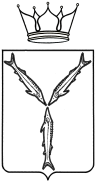 МИНИСТЕРСТВО ЗДРАВООХРАНЕНИЯ САРАТОВСКОЙ ОБЛАСТИП Р И К А З          от ____________ № ________г. СаратовОб организации льготного лекарственного обеспеченияВ соответствии с пунктом 4 части 1 статьи 6 Федерального закона от 12 апреля 2010 года № 61-ФЗ «Об обращении лекарственных средств»,  федеральными законами от 21 ноября 2011 года № 323-ФЗ «Об основах охраны здоровья граждан в Российской Федерации», от 17 июля 1999 года      № 178-ФЗ «О государственной социальной помощи», от 8 января 1998 года    № 3-ФЗ «О наркотических средствах и психотропных веществах», от 27 июля 2006 года № 149-ФЗ «Об информации, информационных технологиях и о защите информации», от 27 июля 2006 года № 152-ФЗ «О защите информации», от 5 апреля 2013 года № 44-ФЗ «О контрактной системе в сфере закупок товаров, работ, услуг для обеспечения государственных и муниципальных нужд»; постановлениями Правительства Российской Федерации от 26 декабря 2011 года № 1155 «О закупках лекарственных препаратов, предназначенных для лечения больных злокачественными новообразованиями лимфоидной, кроветворной и родственных им тканей, гемофилией, муковисцидозом, гипофизарным нанизмом, болезнью Гоше, рассеянным склерозом, а также после трансплантации органов и (или) тканей», от 30 июля 1994 года № 890 «О государственной поддержке развития медицинской промышленности и улучшении обеспечения населения и учреждений здравоохранения лекарственными средствами и изделиями медицинского назначения»; приказом Министерства здравоохранения РФ от 14 января  2019 года № 4н «Об утверждении порядка назначения лекарственных препаратов, форм рецептурных бланков на лекарственные препараты, порядка оформления указанных бланков, их учета и хранения», Законом Саратовской области от 1 августа 2005 года № 74-ЗСО «О мерах социальной поддержки многодетных семей в Саратовской области»; постановлениями Правительства Саратовской области от 23 ноября 2007 года № 411-П «О возложении полномочий в области оказания государственной социальной помощи в виде набора социальных услуг», от 11 октября 2013 года № 545-П «О государственной программе Саратовской области «Развитие здравоохранения Саратовской области до 2020 года», от 4 апреля 2006 года    № 106-П «О порядке льготного лекарственного обеспечения отдельных категорий граждан в Саратовской области» и на основании Положения о министерстве здравоохранения Саратовской области, утвержденным постановлением Правительства Саратовской области от 1 ноября 2007 года    № 386-П «Вопросы министерства здравоохранения Саратовской области», ПРИКАЗЫВАЮ:1. Обеспечить на территории Саратовской области при назначении гражданам, имеющим право на государственную социальную помощь в виде набора социальных услуг; гражданам, больным злокачественными новообразованиями лимфоидной, кроветворной и родственных им тканей, гемофилией, муковисцидозом, гипофизарным нанизмом, болезнью Гоше, рассеянным склерозом, после трансплантации органов и (или) тканей; гражданам, которым в соответствии с постановлением Правительства Российской Федерации от 30 июля 1994 года № 890 «О государственной поддержке развития медицинской промышленности и улучшении обеспечения населения и учреждений здравоохранения лекарственными средствами и изделиями медицинского назначения» при амбулаторном лечении лекарственные средства и изделия медицинского назначения отпускаются по рецептам врачей бесплатно; детям в возрасте до шести лет из многодетных семей (далее – лицам, имеющим право на льготное лекарственное обеспечение), лекарственных препаратов, медицинских изделий, специализированных продуктов лечебного питания  использование наряду с льготными рецептами, оформленными на бумажном носителе, льготных рецептов, сформированных в форме электронных документов, в том числе с использованием печатающих устройств средствами Медицинской информационной системы (далее - МИС).2. Утвердить:инструкцию по электронному взаимодействию в Информационной системе льготного лекарственного обеспечения Саратовской области согласно приложению № 1, реализованной посредством интеграции МИС с информационной системой «еФарма2-Льгота Web» и «F3Tail»;инструкцию по взаимодействию участников процесса по организации льготного лекарственного обеспечения в отношении льготных рецептов, оформленных на бумажном носителе, согласно приложению № 2;инструкцию по формированию ежегодной потребности в  лекарственных препаратах, медицинских изделиях, специализированных продуктах лечебного питания для лиц, имеющих право на льготное лекарственное обеспечение, согласно приложению № 3.3. Прикрепить медицинские и иные организации, осуществляющие выписку льготных рецептов лицам, имеющим право на льготное лекарственное обеспечение, к местам отпуска лекарственных препаратов, медицинских изделий, специализированных продуктов лечебного питания согласно приложениям № 4 - 6.4. Директору государственного учреждения здравоохранения «Медицинский информационно-аналитический центр» обеспечить:4.1 устойчивое и бесперебойное функционирование программно-аппаратного комплекса Центра обработки данных министерства здравоохранения области и защищённой сети передачи данных;4.2 методологическое сопровождение интеграции МИС с «еФарма2-Льгота Web»;4.3 внесение в соответствующие разделы Единой государственной информационной системы здравоохранения в форматах и в порядке, установленном уполномоченным федеральным органом исполнительной власти, сведений о выписанных льготных рецептах и отпущенных лекарственных средствах в срок не позднее 2-х рабочих дней после согласования с отделом организации лекарственного обеспечения министерства здравоохранения области.5. Руководителям медицинских и иных организаций, имеющих право выписки льготных рецептов, обеспечить:5.1. подключение и бесперебойный доступ к защищенной сети передачи данных с установкой программного продукта криптографической защиты информации VipNet для работы в «еФарма2-Льгота Web»;5.2 ежегодно в срок до 10 августа формирование в «еФарма2-Льгота Web» годовой заявки о потребности в лекарственных препаратах, медицинских изделиях, специализированных продуктах лечебного питания для лиц, имеющих право на льготное лекарственное обеспечение (далее – заявка о потребности);5.3 организацию выписки медицинскими работниками льготных рецептов в лекарственных препаратах, медицинских изделиях, специализированных продуктах лечебного питания для лиц, имеющих право на льготное лекарственное обеспечение (в форме электронных документов, либо на бумажном носителе, либо с использованием печатающих устройств средствами МИС) и контроль осуществления выписки таких льготных рецептов;5.4 информирование граждан о местах получения по льготным рецептам лекарственных препаратов, медицинских изделий, специализированных продуктов лечебного питания;5.5 обеспечить контроль обоснованности назначения лекарственных препаратов, медицинских изделий и специализированных продуктов лечебного питания;5.6 принимать исчерпывающие меры по оказанию медицинской помощи в случае, если выписанный гражданину льготный рецепт не был обеспечен в установленные сроки и находится на отсроченном обслуживании.6. Начальнику отдела организации лекарственного обеспечения министерства здравоохранения Саратовской области обеспечить:6.1 ежегодно в срок до 10 сентября с привлечением главных внештатных специалистов министерства здравоохранения области анализ в «еФарма2-Льгота Web» поступивших от медицинских организаций заявок о потребности и формирование на их основе Информации о годовой сводной потребности в лекарственных препаратах, медицинских изделиях, специализированных продуктах лечебного питания в целом по Саратовской области, включая формирование Персонифицированных сведений (для случаев применения лекарственных препаратов, медицинских изделий, лечебного питания: дорогостоящих, либо имеющих малое число получателей по медицинским показателям, либо назначенных решениями врачебной комиссии по торговым наименованиям) в «еФарма2-Льгота Web»; 6.2 формирование на основании Информации о годовой сводной потребности в лекарственных препаратах, медицинских изделиях, специализированных продуктах лечебного питания в целом по Саратовской области и в пределах установленных лимитов бюджетных обязательств предложений о планируемых закупках лекарственных препаратов, медицинских изделий, специализированных продуктов лечебного питания в план закупок и план-график закупок, формируемых и утверждаемых в порядке, определенном Федеральным законом от 5 апреля 2013 года № 44-ФЗ «О контрактной системе в сфере закупок товаров, работ, услуг для обеспечения государственных и муниципальных нужд»;6.3 проведение мероприятий по организации и осуществлению закупок лекарственных препаратов, медицинских изделий, специализированных продуктов лечебного питания в соответствии с планом закупок, планом-графиком министерства здравоохранения Саратовской области;6.4 ежеквартально в срок до 25 числа месяца, предшествующего кварталу (месяцу), формирование и направление Областному государственному учреждению «Саратовский аптечный склад» Квартальной разнарядки на лекарственные препараты, медицинские изделия, специализированные продукты лечебного питания (далее - Квартальной разнарядки), формируемой на основании Информации о годовой сводной потребности в лекарственных препаратах, медицинских изделиях, специализированных продуктах лечебного питания в целом по Саратовской области и анализа фактического льготного лекарственного обеспечения (включая оценку недостатка или избытка лекарственных препаратов, медицинских изделий, специализированных продуктов лечебного питания); 6.5 еженедельный постоянный мониторинг обеспечения потребности лицам, имеющих право на льготное лекарственное обеспечение, в лекарственных препаратах, медицинских изделиях, специализированных продуктах лечебного питания (включая оценку данных по остаткам лекарственных препаратов, медицинских изделий, специализированных продуктов лечебного питания в Областном государственном учреждении «Саратовский аптечный склад») и принятие исчерпывающих мер по обеспечению необеспеченных льготных рецептов, стоящих на отсроченном обслуживании, в срок не позднее чем десять рабочих дней с даты выписки такого рецепта. 7. Директору Областного государственного учреждения «Саратовский аптечный склад» организовать и обеспечить:7.1 организационно-техническое сопровождение мероприятий министерства здравоохранения Саратовской области по льготному лекарственному обеспечению, включая:организацию «Горячей линии по льготному лекарственному обеспечению»;подготовку проектов документов для организации и осуществлению закупок лекарственных препаратов, медицинских изделий, специализированных продуктов лечебного питания;сопровождение исполнение контракта на поставку лекарственных препаратов, медицинских изделий, специализированных продуктов лечебного питания, в том числе: при установлении факта неисполнения или ненадлежащего исполнения поставщиком (подрядчиком, исполнителем) обязательств, предусмотренных контрактом, в срок не позднее чем тридцать календарных дней с момента выявления нарушения, а в декабре - не позднее 25 декабря текущего года, уведомляет начальника отдела лекарственного обеспечения министерства здравоохранения области и руководителя контрактной службы министерства здравоохранения области о выявленном нарушении с приложением проекта претензии и всех документов, свидетельствующих о наличии нарушения при исполнении контракта;при выявлении необходимости для проведения мероприятий по расторжению или внесению изменений в государственный контракт  уведомляет об этом в течение одного рабочего дня со дня выявления такого обстоятельства, но не позднее чем за тридцать календарных дней до окончания срока действия контракта, а в декабре - не позднее 25 декабря текущего года начальника отдела лекарственного обеспечения министерства здравоохранения области.7.2 подключение и бесперебойный доступ к защищенной сети передачи данных с установкой программного продукта криптографической защиты информации VipNet для работы в «еФарма2-Льгота Web»;7.3 приемку лекарственных препаратов, медицинских изделий, специализированных продуктов лечебного питания в соответствии с требованиями Федерального закона от 5 апреля 2013 года № 44-ФЗ «О контрактной системе в сфере закупок товаров, работ, услуг для обеспечения государственных и муниципальных нужд» по государственным контрактам, заключенным министерством здравоохранения области;7.4 хранение, учет лекарственных препаратов, медицинских изделий, специализированных продуктов лечебного питания;7.5 ежеквартально в срок до 30 числа месяца, предшествующего кварталу (месяцу), формирование на основании Квартальной разнарядки графика отгрузки лекарственных препаратов и медицинских изделий, специализированных продуктов лечебного питания (далее – График отгрузки); 7.6 отпуск (включая перевозку/транспортировку) лекарственных препаратов, медицинских изделий, специализированных продуктов лечебного питания в соответствии с разнарядками в аптечные организации - места отпуска согласно приложениям №№ 1 - 3 с заключением соответствующего договора, в порядке, установленном действующим законодательством, в соответствии с Графиком отгрузок;7.7 в срок не позднее 3-х рабочих дней со дня поставки представление в отдел бюджетного учета и отчетности управления бюджетного учета, государственных закупок и мониторинга деятельности учреждений министерства здравоохранения области документов, свидетельствующих о факте приемки лекарственных препаратов, медицинских изделий, специализированных продуктов лечебного питания, оформленных в соответствии  с требованиями  действующего законодательства;7.8 проведение автоматизированной медико-экономической экспертизы обеспеченных льготных рецептов (далее – АМЭК) с оформлением актов АМЭК в срок не позднее 2 числа месяца, следующего за отчетным;7.9 актуализацию справочников и другой необходимой для взаимодействия участников льготного лекарственного обеспечения информации в «еФарма2-Льгота Web».8. Руководителям организаций, принявшим на себя обязательства по отпуску лекарственных препаратов, медицинских изделий, специализированных продуктов лечебного питания гражданам, имеющим право на льготное лекарственное обеспечение, обеспечить:8.1 подключение и бесперебойный доступ к защищенной сети передачи данных с установкой программного продукта криптографической защиты информации VipNet для работы в «еФарма2-Льгота Web»;8.2 приемку от Областного государственного учреждения «Саратовский аптечный склад» и учет лекарственных препаратов, медицинских изделий, специализированных продуктов лечебного питания в программе «F3Tail»;8.3 отпуск лекарственных препаратов, медицинских изделий, специализированных продуктов лечебного питания, полученных от Областного государственного учреждения «Саратовский аптечный склад» с оформлением обеспеченных рецептов в соответствии с действующим законодательством;8.4 ежедневный учёт в «еФарма2-Льгота Web» обеспеченных и поставленных на отсроченное обслуживание льготных рецептов;8.5 формирование по результатам АМЭК реестров льготных рецептов с учетом требований по раздельному учету в зависимости от источника финансирования и категории льготы;8.6 направление в Областное государственное учреждение «Саратовский аптечный склад» реестров обеспеченных льготных рецептов в срок не позднее 10 числа месяца, следующего за отчетным.9. Начальнику отдела организации лекарственного обеспечения министерства здравоохранения области, директору государственного учреждения здравоохранения «Медицинский информационно-аналитический центр», директору Областного государственного учреждения «Саратовский аптечный склад», руководителям медицинских и иных организаций, имеющих право выписки льготных рецептов, руководителям аптечных организаций, принявшим на себя обязательства по отпуску лекарственных препаратов, медицинских изделий, лечебного питания гражданам, имеющим право на льготное лекарственное обеспечение, обеспечить:9.1 устойчивое и бесперебойное функционирование программных продуктов и технического оборудования, участвующих в информационном обмене по вопросам льготного лекарственного обеспечения, в том числе своевременное приобретение (пролонгацию) соответствующих лицензий и заключение договоров на техническую поддержку;9.2 соблюдение при работе с данными информационного обмена, требований законодательства о врачебной тайне, законодательства по работе с персональными данными и выполнение требований информационной безопасности.10. Всем участникам процесса льготного лекарственного обеспечения информационный обмен с использованием МИС и «еФарма2-Льгота Web» осуществлять исключительно с использованием защищенных каналов связи, а также обеспечить оснащение автоматизированных рабочих мест пользователей Системы средствами защиты информации в соответствии с требованиями законодательства РФ в сфере защиты персональных данных.11. Главным внештатным специалистам министерства здравоохранения области, привлекаемым к формированию Информации о годовой сводной потребности в лекарственных препаратах, медицинских изделиях, специализированных продуктах лечебного питания в целом по Саратовской области, обеспечить:анализ обоснованности поступивших от медицинских организаций заявок о потребности в лекарственных препаратах, медицинских изделиях, специализированных продуктах лечебного питания; анализ обоснованности поступивших от медицинских организаций заявок о потребности для случаев применения лекарственных препаратов, медицинских изделий, специализированных продуктов лечебного питания: дорогостоящих, либо имеющих малое число получателей по медицинским показателям, либо назначенных решениями врачебной комиссии по торговым наименованиям;согласование Информации о годовой сводной потребности в лекарственных препаратах, медицинских изделиях, специализированных продуктах лечебного питания в целом по Саратовской области, включая согласование сформированных Персонифицированных сведений (для случаев применения лекарственных препаратов, медицинских изделий, специализированных продуктов лечебного питания: дорогостоящих, либо имеющих малое число получателей по медицинским показателям, либо назначенных решениями врачебной комиссии по торговым наименованиям).12. Возложить на государственное казенное учреждение Саратовской области «Управление по организации оказания медицинской помощи» функции по организационно-техническому обеспечению мероприятий министерства здравоохранения Саратовской области по льготному лекарственному обеспечению, в части:методического сопровождения работы «Горячей линии по льготному лекарственному обеспечению»;участия в подготовке проектов документов для организации и осуществлению закупок лекарственных препаратов, медицинских изделий, специализированных продуктов лечебного питания (при привлечении специалистов);организации взаимодействия между медицинскими организациями при разрешении вопросов оказания медицинской помощи и льготного лекарственного обеспечения;организации взаимодействия между медицинскими организациями и главными внештатными специалистами министерства здравоохранения области при формировании годовой заявки о потребности в лекарственных препаратах, медицинских изделиях, специализированных продуктах лечебного питания для лиц, имеющих право на льготное лекарственное обеспечение.13. Настоящий приказ подлежит официальному опубликованию                        в средствах массовой информации.14. Настоящий приказ вступает в силу со дня его официального опубликования.15. Признать утратившим силу приказы министерства здравоохранения Саратовской области:от 22 марта 2018 года № 45-п «Об организации льготного лекарственного обеспечения»;от 12 февраля 2019 года № 21-п «О внесении изменений в приказ министерства здравоохранения Саратовской области от 22.03.2018 № 45-п»;от 8 февраля 2019 года № 19-п «О внесении изменений в приказ министерства здравоохранения Саратовской области от 22.03.2018 № 45-п»;от 31 января 2019 года № 12-п «О внесении изменения в приказ министерства здравоохранения Саратовской области от 22.03.2018 № 45-п»;от 30 января 2019 года № 11-п «О внесении изменений в приказ министерства здравоохранения Саратовской области от 22.03.2018 № 45-п»;от 30 января 2019 года № 10-п «О внесении изменения в приказ министерства здравоохранения Саратовской области от 22.03.2018 № 45-п»;от 26 декабря 2018 года № 262-п «О внесении изменения в приказ министерства здравоохранения Саратовской области от 22 марта 2018 года      № 45-п»;от 20 декабря 2018 года № 254-п «О внесении изменения в приказ министерства здравоохранения Саратовской области от 22.03.2018 № 45-п»;от 19 декабря 2018 года № 239-п «О внесении изменений в приказ министерства здравоохранения Саратовской области от 22.03.2018 № 45-п»;от 15 ноября 2018 года № 193-п «О внесении изменений в приказ министерства здравоохранения области от 22.03.2018 № 45-п»;от 14 ноября 2018 года № 191-п «О внесении изменения в приказ министерства здравоохранения области от 22.03.2018 № 45-п»;от 30 августа 2018 года № 155-п «О внесении изменений в приказ министерства здравоохранения Саратовской области от 22.03.2018 № 45-п»;от 7 августа 2018 года № 145-п «О внесении изменений в приказ министерства здравоохранения Саратовской области от 22.03.2018 года             № 45-п»;от 1 июня 2018 года № 77-п «О внесении изменений в приказ министерства здравоохранения области от 22.03.2018 № 45-п»;от 2 апреля 2018 года № 50-п «О внесении изменений в приказ министерства здравоохранения области от 22.03.2018 № 45-п»;от 30 марта 2018 года № 48-п «О внесении изменения в приказ министерства здравоохранения Саратовской области от 22.03.2018 № 45-п».14. Контроль за исполнением настоящего приказа возложить на первого заместителя министра С.С. Шувалова.Министр                                                                                         Н.В. МазинаСОГЛАСОВАНОПервый заместитель министра   ___________________         С.С. ШуваловЗаместитель  министра           ____________________       М.Н. БерсеневаДиректор ГУЗ «МИАЦ»        _____________________        А.В. ГордееваИ.о. начальника отдела организации лекарственногообеспечения                          ______________________         И.В. ТолстыхДиректор  ОГУ «Саратовский аптечный склад»              ______________________         С.А. ГорячевЗаключениепо результатам антикоррупционной экспертизыот «___» ____________ годаВ соответствии с Методикой проведения антикоррупционной экспертизы нормативных правовых актов и проектов нормативных правовых актов, утвержденной Постановлением Правительства Российской Федерации от 26 февраля 2010 года № 96, в настоящем проекте положений, устанавливающих для правоприменителя необоснованно широкие пределы усмотрения или возможность необоснованного применения исключений из общих правил, а также положений, содержащих неопределенные, трудновыполнимые и (или) обременительные требования к гражданам и организациям и тем самым создающих условия для коррупции, не выявлено.По результатам изучения настоящего проекта положений, противоречащих Конституции РФ, федеральному, региональному законодательству не выявлено.Начальник отделаправового обеспечения                                                                Т.А. ОвчинниковаКонсультант отделаправового обеспечения                                                                    М.В. НикулинаИсполнительМ.Ю. ГераськинПриложение № 1 к приказу министерства здравоохранения Саратовской областиот                    2019  №________       Инструкция по электронному взаимодействию в Информационной системе льготного лекарственного обеспечения Саратовской областиI. Общие положения1. Настоящая Инструкция по электронному взаимодействию в Информационной системе льготного лекарственного обеспечения Саратовской области (далее – Инструкция) разработана с целью определения единых требований к информационно-техническому сопровождению при реализации процесса обеспечения отдельных категорий граждан необходимыми лекарственными препаратами, медицинскими изделиями и специализированными продуктами лечебного питания на территории Саратовской области, включая порядок формирования, обмена и контроля данными, реализуемыми посредством интеграции МИС с информационной системой «еФарма2-Льгота Web» и «F3Tail».2. Исполнение положений настоящей Инструкции обязательно для всех участников льготного лекарственного обеспечения на территории Саратовской области. Все участники льготного лекарственного обеспечения на территории Саратовской области используют единую автоматизированную систему процессов обеспечения отдельных категорий граждан необходимыми лекарственными препаратами, медицинскими изделиями и специализированными продуктами лечебного питания на территории Саратовской области (далее – АИС ЛЛО).3. В случае невозможности использования информационной системой «еФарма2-Льгота Web» и «F3Tail» процедуры взаимодействия определяются в соответствии с Инструкцией по взаимодействию участников процесса по организации льготного лекарственного обеспечения в отношении льготных рецептов, оформленных на бумажном носителе (приложение № 2 к приказу).II. Основные термины, определения и сокращенияАИС ЛЛО - единая автоматизированная система процессов обеспечения отдельных категорий граждан необходимыми лекарственными препаратами, медицинскими изделиями и специализированными продуктами лечебного питания на территории Саратовской области.АМЭК - автоматизированная медико-экономическая экспертиза реестров рецептов (представляет собой проверку выполнения установленных критериев средствами информационной системы).АРМ - автоматизированное рабочее место.АТХ - анатомо-терапевтическо-химическая классификация - международная система классификации лекарственных средств.АО - аптечная организация, осуществляющая приемку, хранение, учет, отпуск лекарственных препаратов, медицинских изделий, специализированных продуктов лечебного питания по рецептам врачей отдельным категориям граждан за счет средств федерального и регионального бюджета.ГК - государственный контракт на поставку лекарственных препаратов, медицинских изделий, специализированных продуктов лечебного питания.ГРЛС - государственный реестр лекарственных средств.ГСП - государственная социальная помощь.ЛЛО (льготное лекарственное обеспечение граждан) – процесс обеспечения граждан, имеющих право на получение лекарственных препаратов, медицинских изделий, специализированных продуктов лечебного питания бесплатно или за часть стоимости.ЛОТ - объект торга на аукционе.ЛП - лекарственный препарат.ЛФ - лекарственная форма, форма выпуска (таблетки, капсулы и др.).МЗ СО - министерство здравоохранения Саратовской области.МИ - медицинские изделия.МИАЦ - Государственное учреждение здравоохранения «Медицинский информационно-аналитический центр».МКБ - международная классификация болезней.МНН - международное непатентованное наименование - уникальное наименование действующего вещества лекарственного средства, рекомендованное Всемирной организацией здравоохранения.МО - медицинская организация.НСИ - нормативно-справочная информация.НСУ - набор социальных услуг.ОПФРСО - отделение Пенсионного фонда Российской Федерации Саратовской области.Разнарядка - документ, содержащий указание о распределении лекарственных препаратов, медицинских изделий, специализированных продуктов лечебного питания между медицинскими организациями (по количеству и номенклатуре).Регистр региональных льготников - имеющий правовое значение полный официальный перечень физических лиц, прошедших установленную процедуру регистрации и внесения в регистр, подтверждающий (устанавливающий) их права на получение лекарственных препаратов, медицинских изделий и специализированных продуктов лечебного питания по рецепту врача за счет средств областного бюджета.САС – Областное государственное учреждение «Саратовский аптечный склад».СПЛП -  специализированный продукт лечебного питания.СРФ - субъект Российской Федерации.ТН - торговое наименование ЛП.Регистр федеральных льготников - региональный сегмент федерального регистра лиц, имеющих право на получение набора социальных услуг. Имеющий правовое значение полный официальный перечень физических лиц, прошедших установленную процедуру регистрации и внесения в регистр, подтверждающий (устанавливающий) их права на получение лекарственных препаратов, медицинских изделий и специализированных продуктов лечебного питания по рецепту врача (фельдшера) за счет средств федерального бюджета.Шаблон заявки - спецификация товаров, с указанием ориентировочной начальной цены по товарам, планируемых к закупке.III. Структура АИС ЛЛО.3.1. АИС ЛЛО создана на базе интеграции МИС и программного продукта компании АО «Спарго Технологии» «F3Tail» и «еФарма2-Льгота Web». Доступ к АИС ЛЛО конечных пользователей осуществляется через Web-интерфейс.Потоки данных, которые транслируются:а) в МИС из «еФарма2-Льгота Web»:товарные остатки;информация об обеспечении (постановке на отсроченное обслуживание) рецептов;информация об АО;информация о ЛП в справочнике системы;б) в «еФарма2-Льгота Web» из МИС:информация о выписанных рецептах;информация о МО, врачах.3.2. МИС - медицинская информационная система (подсистема Государственной информационной системы в сфере здравоохранения Саратовской области «ГИСЗ Саратовской области») (разработчик АО «Барс Груп») (далее – МИС). МИС является специальной информационной системой персональных данных, тип многопользовательский, с разными правами доступа пользователей, с подключением к сетям связи общего пользования, взаимодействующая с другими операторами информационных систем.МИС представляет собой программный продукт с интерфейсом на русском языке для автоматизации основных бизнес-процессов медицинской организации, формирует централизованный банк данных по обслуживаемым пациентам, обеспечивает полное информационное сопровождение процесса лечения - от работы регистратуры (приемного отделения) и первичного формирования медицинских карт (историй болезней), ведения информации по движению пациента и предоставления мгновенного доступа к документам электронной карты пациента до формирования счетов-реестров для организаций системы обязательного медицинского страхования, представление накопленной информации в виде, удобном для обработки, использования и обеспечения статистической отчетности.МИС имеет централизованную базу данных с предоставлением удаленного защищенного доступа для медицинских организаций на территории Саратовской области.МИС организована по принципу трехзвенной архитектуры: Web-браузер, сервер приложений, который функционирует на основе Web-сервера, и сервер базы данных. Средства МИС обеспечивают сохранность данных и предоставляют возможность выбора уровня защищенности базы данных от несанкционированного использования.Вход в пользовательскую часть МИС и дальнейшая работа осуществляются только при указании имени пользователя и его пароля.В МИС предусмотрена возможность настройки для каждой пользовательской роли прав доступа к информационным ресурсам и выполнения определенных операций. Для каждого системного справочника и архива документов задаются права на создание в них новых записей, их редактирование и удаление. В целях защиты данных сервера БД от несанкционированного доступа конечные пользователи МИС не знают пароль доступа непосредственно к самому серверу БД. Авторизация в МИС предусматривает доступ к функциям приложения, а не к серверу базы данных.База данных функционирует под управлением сервера базы данных промышленного масштаба с поддержкой многопроцессорности и кластеризации, обеспечивающего повышенный уровень сохранности информации при авариях, отказах технических средств (в том числе – потеря питания).3.3. Программа «еФарма2-Льгота Web» реализована, как централизованно размещаемое приложение, имеющее следующую архитектуру:уровень пользовательского интерфейса, обеспечивающий доступ пользователей к функциональности Системы;уровень бизнес-логики, реализующий бизнес-логику Системы на основе исполняемых на сервере приложений сервисов;уровень данных, обеспечивающий централизованное хранение данных Системы;уровень интеграции, обеспечивающий взаимодействие компонентов Системы между собой и со смежными системами.3.3.1. Объектами, автоматизируемыми Системой, являются процессы, выполняемые участниками ЛЛО:ведение НСИ;определение потребности и формирование заявок МО;получение выписанных рецептов из МИС;товарный учет;обеспечение по рецептам;взаимодействие МО и АО;формирование реестров рецептов;АМЭК;предоставление актуальной и достоверной информации о состоянии ЛЛО населения.3.3.2. Роли пользователей «еФарма2-Льгота Web»:Администратор - специалист САС, отвечающий за ввод новых пользователей в «еФарма2-Льгота Web», наделение их соответствующими роли правами, настройку интерфейса Системы, импорт в Систему регистра федеральных льготников, актуализацию НСИ в соответствии с настоящей Инструкцией.Эксперт - сотрудник САС, МЗ СО, главный внештатный специалист министерства здравоохранения области.Врач - сотрудник МО, назначающий лечение, включая выписку льготных рецептов.Фармацевт - сотрудник САС, пункта отпуска, осуществляющий приемку товаров от поставщиков, распределение товаров между аптечными организациями, отпуск товаров по рецептам.Специалист службы Единого справочника - не является пользователем Системы, но осуществляет действия с элементами номенклатурных справочников, передаваемых в Систему.3.4. Подсистема товарного учета «F3Tail» для АО реализована, как автономное приложение, осуществляющее автоматическое взаимодействие             с централизованным хранилищем данных через Web-сервисы. Пользователи АО и САС имеют возможность получать доступ к АИС ЛЛО через                         Web-интерфейс, а к функциям, связанным с товарным учетом, через интерфейс автономного приложения.3.5. В «F3Tail» выполняются все операции, связанные с товародвижением: импорт приходных накладных от поставщиков в разрезе заключенных ГК, формирование актов возврата, инвентаризация, разукомплектация товаров. Информация по рецептам передается в «F3Tail» без персональных данных.IV. Участники взаимодействия ЛЛО 4.1 Участниками взаимодействия ЛЛО на территории Саратовской области являются:Министерство здравоохранения Саратовской области;Государственное учреждение здравоохранения «Медицинский информационно-аналитический центр» (далее - МИАЦ);ОГУ «Саратовский аптечный склад» - уполномоченная фармацевтическая организация, осуществляющая социальную услугу по обеспечению отдельных категорий граждан необходимыми лекарственными средствами, изделиями медицинского назначения и специализированными продуктами лечебного питания за счет средств федерального и регионального бюджетов;Отделение Пенсионного фонда Российской Федерации по Саратовской области;Медицинские организации, осуществляющие выписку рецептов на лекарственные средства, изделия медицинского назначения и специализированные продукты лечебного питания отдельным категориям граждан за счет средств федерального и регионального бюджетов;Поставщики – фармацевтические организации, осуществляющие поставку лекарственных препаратов, изделий медицинского назначения и специализированных продуктов лечебного питания на САС в соответствии               с ГК;аптечные организации – пункты отпуска, осуществляющие отпуск лекарственных препаратов, изделий медицинского назначения и специализированных продуктов лечебного питания отдельным категориям граждан за счет средств федерального и регионального бюджетов.V. Взаимодействие участников ЛЛО5.1. Участники взаимодействуют между собой в соответствии с настоящей Инструкцией.5.2. При осуществлении информационного обмена участники обязаны соблюдать требования по информационной безопасности, установленные действующим законодательством Российской Федерации.5.3. Информационный обмен между участниками взаимодействия осуществляется по защищенным каналам связи.5.4. Задачи участников ЛЛО:5.4.1. Сотрудники МЗ СО:осуществляют нормативно-правовое и организационное регулирование функционирования АИС ЛЛО; готовят проекты документов, утверждающих перечень ЛП для обеспечения льготных категорий граждан в рамках региональной программы, на основании решения рабочей группы МЗ СО;проводят заявочную кампанию для обеспечения категорированного населения необходимыми ЛП, МИ и лечебным питанием на следующий финансовый период: формируют шаблоны плановых заявок по разным программам льготного лекарственного обеспечения, подбирают товары в шаблон из справочника, устанавливают им начальные цены, распределяют лимиты финансирования между МО, формируют сводную заявку и лотируют её; анализируют текущее лекарственное обеспечение и инициируют проведение дополнительных закупок ЛП, МИ и лечебным питанием; заключают ГК с Поставщиками на поставку ЛП;формируют разнарядки, перераспределяют ЛП между МО; перераспределяют ЛП между персонифицированными разнарядками; направляют в САС разнарядки на бумажном и электронном носителе в формате Excel для внесения в «еФарма2-Льгота Web»;   взаимодействуют с ОПФРСО с целью получения сведений Регистра федеральных льготников;направляют запрос в ОПФРСО при получении заявки от МО по установленной форме на добавление в регистр льготников иногородних пациентов, прибывших из других СРФ и принимают ответный файл для загрузки в АИС ЛЛО;уведомляют МИАЦ, САС о любых изменениях, касающихся необходимости актуализации справочников АИС ЛЛО (новые виды подпрограмм льгот, изменения наименования и реквизитов МО в соответствии с заявками МО; осуществляют мониторинг ситуации с ЛЛО населения Саратовской области (в т.ч. анализ информации о рецептах, поставленных на отсроченное обслуживание, и контроль их обеспечения), формируют необходимую сводную и аналитическую отчетность;формирование (участие в формировании) установленной государственной и оперативной отчетности.5.4.2. Сотрудники САС:вводят в «еФарма2-Льгота Web» новых пользователей, настраивают их права с помощью инструментов, реализованных в системе в АРМ Администратора;актуализируют справочники категорий льгот в «еФарма2-Льгота Web»;актуализируют справочник АО в «еФарма2-Льгота Web»;осуществляют в «еФарма2-Льгота Web»  ведение перечней товаров по каждой программе ЛЛО (формируются как сопоставление справочника ЛП со справочником программ ЛЛО);по мере поступления осуществляют загрузку в АИС ЛЛО справочников, поступающих из внешних информационных систем (Регистр федеральных льготников, поступающий от ПФРСО);осуществляют ввод в «еФарма2-Льгота Web» сведений об иногородних пациентах-льготниках, прибывших из других СРФ;осуществляют экспорт из «еФарма2-Льгота Web» справочника ЛП и импорт в МИС выгруженного файла; осуществляют экспорт из МИС и импорт выгруженного файла в «еФарма2-Льгота Web» справочников МО  и врачей;осуществляют ввод в «еФарма2-Льгота Web» заключенных ГК непосредственно после их заключения на основании ранее сформированных лотов, чтобы обеспечить преемственность результатов заявочной кампании и последующих процессов ЛЛО. В случае внесения изменений в условия ГК осуществляют ввод данных изменений в «еФарма2-Льгота Web» на основании Дополнительных соглашений к ГК;осуществляют приемку и хранение ЛП, МИ, СПЛП поступающих по ГК;контролируют выполнение требований заключенных ГК на поставку ЛП, МИ, СПЛП по срокам поставки, о нарушении сроков поставки извещают МЗ СО;контролируют поставляемые ЛП, МИ, СПЛП на соответствие ГК: по наименованиям, количеству, качеству, цене;контролируют сроки годности ЛП, МИ, СПЛП осуществляют проверку на фальсификаты и брак поступающих от поставщиков и находящихся на ответственном хранении ЛП, МИ, СПЛП;представляют в МЗ СО по факту поставки поставщиком пакет документов на оплату ГК на поставку ЛП, МИ, СПЛП, оформленный в соответствии с действующим законодательством;вводят информацию по полученным от МЗ СО разнарядкам в «еФармйа2-Льгота Web»;заключают договоры с АО на оказание услуг по хранению и отпуску ЛП, МИ, СПЛП; перемещают ЛП, МИ, СПЛП с САС в АО на основании разнарядок;принимают меры по обеспечению рецептов, находящихся на отсроченном обслуживании;обеспечивают выполнение заявок МЗ СО на перераспределение ЛП, МИ, СПЛП находящихся на остатках в АО;ежемесячно, сотрудник САС с ролью Администратор в «еФарма2-Льгота Web» формирует реестры рецептов, по которым был осуществлен отпуск товаров, осуществляет АМЭК, результаты которой отображаются в «еФарма2-Льгота Web» и оформляет акты АМЭК в двух экземплярах; принимают от АО сводные персонифицированные реестры за отчетный период по обслуженным рецептам и проверяют на соответствие результатам АМЭК;представляют в МЗ СО акты АМЭК с приложением персонифицированных реестров по обслуженным рецептам в установленном порядке и установленные сроки;формируют установленные сводные и аналитические отчеты;обеспечивают контроль работоспособности интеграции программного продукта МИС с программным продуктом компании АО «Спарго Технологии» «F3Tail» и «еФарма2-Льгота Web» для отображения всех сведений ЛЛО (о рецептах, льготниках, товародвижении) в АИС ЛЛО;формируют требования на доработку АИС ЛЛО в соответствии с пожеланиями пользователей;участвуют (по запросу МЗ СО) в формировании установленной отчетности;еженедельно предоставляют в МЗ СО список поступивших за истекшую неделю ЛП, МИ, СПЛП, с указанием МНН, ТН, номера ГК и количества препарата в упаковках, в разрезе льгот.5.4.3. Сотрудники МО - врачи, специалисты, ответственные за лекарственное обеспечение:предоставляют в МИАЦ актуальную информацию по МО и врачам, имеющим право на оформление льготных рецептов;вносят в МИС сведения о врачах, имеющих право на оформление льготных рецептов;оформляют карты пациентов в МИС с целью последующей выписки льготных рецептов;проводят анализ реестра федеральных льготников, у которых отсутствует прикрепление к МО, создают карты для льготников из этого регистра, проживающих на территории, обслуживаемой МО, выполняют процедуру прикрепления этих льготников к своей МО;вносят сведения в Регистр региональных льготников в случае приобретения (утраты) гражданином права на региональное льготное лекарственное обеспечение, либо изменения сведений о гражданах, содержащихся в региональном регистре;определяют потребности и формируют ежегодную заявку в «еФарма2-Льгота Web» для обеспечения ЛП (МИ) граждан, имеющих право на ЛЛО (заполняется сотрудником МО, ответственным за лекарственное обеспечение);назначают и осуществляют оформление рецептов на ЛП, МИ, СПЛП лицам, имеющим право на ЛЛО, на бумажном носителе или с оформлением реквизитов с использованием печатающих устройств средствами МИС на бланках учетной формы № 148-1/у-04 (л), № 1-МИ;осуществляют контроль рецептов, находящихся на отсроченном обслуживании, и принимают меры по их обеспечению;уведомляют МЗ СО о любых изменениях, касающихся изменения наименования и реквизитов МО для актуализации справочников АИС ЛЛО;формируют регламентированные формы по отчетному периоду.5.4.4. Сотрудники АО:осуществляют приемку ЛП, МИ, СПЛП в соответствии с законодательством РФ и условиями договоров с САС;контролируют сроки годности ЛП, МИ, СПЛП, осуществляют проверку на фальсификаты и брак находящихся на ответственном хранении ЛП, МИ, СПЛП;осуществляют автоматизированный учет операций товародвижения в системе «F3Tail»;для просмотра и редактирования информации, содержащей персональные данные, сотрудники АО используют «еФарма2-Льгота Web»;производят отпуск по рецептам по следующему регламенту: сотрудник аптеки, получая рецепт от пациента (непосредственно при отпуске ЛП, МИ, СПЛП) вводит в систему «F3Tail» серию и номер рецепта. Система осуществляет поиск рецепта среди загруженных ранее в автоматическом режиме. Если рецепт не был загружен - направляет прямой запрос по серии и номеру рецепта в «еФарма2-Льгота Web». Для найденного рецепта осуществляется подбор партии доступного товара. Факт отпуска товара по рецепту возвращается в «еФарма2-Льгота Web», а также передается в автоматизированном режиме в МИС. В случае отсутствия необходимого ЛП, МИ, СПЛП сотрудник АО должен поставить рецепт на отсроченное обслуживание. Постановка рецепта на отсроченное обслуживание отражается в «еФарма2-Льгота Web» изменением статуса рецепта; при отпуске ЛП, МИ, СПЛП рецепт снимают с контроля, сведения об обеспечении рецепта вносятся в систему «F3Tail»;формируют из «еФарма2-Льгота Web» и передают в САС реестры рецептов, прошедших АМЭК;осуществляют проведение инвентаризации товарных остатков в установленные сроки;уведомляют САС о любых изменениях, касающихся изменения наименования и реквизитов АО для актуализации справочников АИС ЛЛО.5.4.5. Сотрудники МИАЦ:обеспечивают устойчивое, бесперебойное функционирование выписки рецептов льготным категориям граждан по форме, установленной требованиями законодательства, медицинскими и иными организациями средствами МИС;обеспечивают интеграцию в АИС ЛЛО сведений о выписанных рецептах и об отпуске ЛП, МИ, СПЛП, товарных остатках и разнарядках;обеспечивают внесение необходимых изменений службой технической поддержки МИС по заявкам МО (изменение наименования, реквизитов МО);осуществляют контроль исполнения регламента сопровождения организацией, осуществляющей функции службы технической поддержки МИС;осуществляют контроль корректности ведения регистра региональных льготополучателей сотрудниками МО средствами МИС;осуществляют контроль актуализации справочников врачей, МО в интерфейсе МИС;осуществляют контроль устойчивого функционирования выписки и печати рецептов льготным категориям граждан средствами МИС по форме, установленной требованиями законодательства, медицинскими и иными организациями (серии и номера бланков рецептов присваиваются в системе автоматически, на основании ранее заданных правил; форма рецептов 148-1/у-04 (л) и 1-МИ в соответствии с требованиями действующего законодательства);осуществляют внесение в соответствующие разделы Единой государственной информационной системы здравоохранения сведений о выписанных льготных рецептах и отпущенных лекарственных средствах;участвуют в формировании требований на доработку АИС ЛЛО в соответствии с пожеланиями пользователей.5.4.6. Функции Организации, осуществляющей гарантийную поддержку «F3Tail» и «еФарма2-Льгота Web»:консультирование технических специалистов заказчика по вопросам эксплуатации Системы;установка лицензионных ключей ПП «F3Tail», контроль срока действия лицензионных ключей;устранение ошибок в работе ПО в соответствии с требованиями гарантийной поддержки;обеспечение работоспособности интеграции программного продукта компании АО «Спарго Технологии» «F3Tail» и «еФарма2-Льгота Web» с МИС для отображения всех сведений ЛЛО (о рецептах, льготниках, товародвижении, АО) в АИС ЛЛО.5.5. Описание взаимодействия участников при выполнении процессов ЛЛО.5.5.1. Регистрация новых пользователей в АИС ЛЛО.Сотрудники МЗ СО, МО и АО оформляют запрос на регистрацию новых пользователей в соответствии с приложениями №№ 1, 2 к настоящей Инструкции;Запрос на регистрацию новых пользователей в печатном/электронном виде направляется:для «еФарма2-Льгота WEB» - в САС по адресам электронной почты sarsklad.lgota@yandex.ru, sasdlo@yandex.ru по форме приложения № 1 к настоящей Инструкции;для МИС - в МИАЦ по адресу электронной почты info@saratovmiac.ru по форме приложения № 2 к настоящей Инструкции;САС/МИАЦ в течение 3 рабочих дней с момента получения запроса на регистрацию новых пользователей рассматривает запрос и в случае согласования регистрирует их в АИС ЛЛО в соответствии с предоставленными сведениями, наделяет сотрудников необходимыми полномочиями. После завершения обработки запроса на регистрацию нового пользователя на адрес электронной почты, указанный в запросе, направляется уведомление о регистрации, в соответствии с порядком получения/замены учетных записей пользователей, определенных в Приложениях №№ 1 и 2 настоящей Инструкции.Получивший уведомление о регистрации пользователь входит в систему под своей учетной записью и указывает новый пароль взамен временного.При утере пользователем учетной записи для работы в Системе порядок восстановления учетной записи выполняется аналогично добавлению нового пользователя.5.5.2. Взаимодействие при ведении нормативно-справочной информации:а) Регистр федеральных льготников.ОПФРСО по актам приема-передачи по состоянию на 01, 10, 20 число месяца передает файл установленного формата на сертифицированном носителе или посредством защищенного канала связи в МЗ СО.МЗ СО по состоянию на 01, 10, 20 число передает в САС файл для загрузки в АИС ЛЛО на сертифицированном носителе или посредством защищенного канала связи.В день получения файла от МЗ СО ответственный сотрудник САС посредством возможностей программ МИС и «еФарма2 Льгота Web» импортирует обновление регистра федеральных льготников и предоставляет его всем участникам посредством Web-интерфейса.САС информирует ОПФРСО о наличии в переданном регистре ошибок (при их наличии).При появлении иногородних пациентов, прибывших из других СРФ, и предъявивших своё право на получение ЛП, МИ, СПЛП в рамках ЛЛО, МО направляет сведения о таких пациентах в МЗ СО.МЗ СО направляет в ОПФРСО запрос сведений по установленной форме на добавление в регистр льготников иногородних пациентов, прибывших из других СРФ и получает ответный файл.МЗ СО предоставляет в САС файл-регистр льготников иногородних пациентов, прибывших из других СРФ, для ввода сведений в АИС ЛЛО.Сотрудники МО осуществляют прикрепление пациентов к своим МО.б) Регистр региональных льготников.Правом на ввод региональных льготников обладают сотрудники МО.Ввод данных осуществляется в интерфейсе системы МИС.Сотрудник МО, вносящий информацию о льготнике, несет персональную ответственность за корректность вводимых в систему данных.в) Справочник врачей (фельдшеров). Справочник МО.Ответственный сотрудник МО информацию о врачах, фельдшерах, вновь получивших, или утративших право выписки рецептов по программам ЛЛО, направляет в электронном виде в МИАЦ.Сотрудник МИАЦ в интерфейсе МИС осуществляет необходимые корректировки справочников МО, врачей.г) Перечень категорий льгот.Справочник категорий льгот формируется на основании действующего законодательства и поддерживается в актуальном состоянии сотрудниками САС.Участники системы имеют возможность просмотреть справочники в интерфейсе АИС ЛЛО и использовать его элементы для ввода в создаваемые документы (рецепты).д) Справочник нозологий.Справочник нозологий заполняется при внедрении системы и актуализируется по мере необходимости сотрудниками МЗ СО.е) Перечень подпрограмм льгот с перечнем прикрепленным к ним категорий льгот – утверждается и актуализируется сотрудниками МЗ СО, сведения об изменениях направляются в САС и МИАЦ для внесения в справочники «еФарма2 Льгота Web» и МИС;ж) Справочник ЛП, МИ, СПЛП.Единый справочник ЛП, МИ, СПЛП и связанные с ним справочники МНН, ТН, ЛФ, Производителей, Стран мира, МКБ, АТХ, Товарных групп, коэффициентов деления и единиц измерения в автоматическом режиме ведутся и актуализируются специалистами службы справочников АО «Спарго Технологии». Справочники загружаются в «F3Tail» и «еФарма2 Льгота Web» в автоматическом режиме.При выявлении замечаний к справочнику ЛП, МИ, СПЛП или необходимости дополнить новый ЛП, МИ, СПЛП сотрудники МО обращаются в САС. САС осуществляет первичный контроль корректности и правомочности запроса МО в соответствии с ГРЛС, ЖНВЛП и перечнями, установленными действующим законодательством, а также данным о наличии заключений врачебных комиссий в отношении конкретных пациентов.Сотрудники САС обращаются в службу технической поддержки и направляют в электронном виде информацию о ЛП, МИ, СПЛП.Специалисты службы технической поддержки передают информацию специалистам службы Единого справочника, которые актуализируют справочник товаров в соответствии с запросом пользователя.Для получения актуализированного справочника товаров сотрудник САС в АРМ Эксперта инициирует обмен с Единым справочником.з)  Справочник АО актуализируется сотрудниками САС в «еФарма2 Льгота Web» и передаётся сотрудниками организации, осуществляющей гарантийную поддержку «F3Tail» и «еФарма2-Льгота Web», в МИС в рамках обеспечения интеграции программных продуктов «F3Tail» и «еФарма2-Льгота Web» с МИС.5.5.3. Взаимодействие при планировании, закупках и распределении ЛП, МИ, СПЛП.а) МЗ СО формирует шаблоны заявок в «еФарма2 Льгота Web» с учетом списка ЖВНЛП, действующего на момент формирования шаблона, дополняет шаблон позициями ЛП, МИ, СПЛП: не включенными в списки ЖВНЛП; по торговым наименованиям, по которым в предыдущим году осуществлялись закупки ЛП, МИ, СПЛП в связи с имеющейся потребностью льготных категорий граждан, подтвержденных заключениями врачебной комиссии и производит расчет начальной максимальной цены по каждой позиции;б) МЗ СО осуществляет прогнозное распределение планируемых объемов закупок ЛП, МИ, СПЛП в разрезе МО, в рамках которых будет осуществляться планирование заявок МО;в) МО формируют Заявки в «еФарма2 Льгота Web» с учетом требований определенных приложением 3 к настоящему приказу;г) МЗ СО формирует Информацию о годовой сводной потребности в лекарственных препаратах, медицинских изделиях, специализированных продуктах лечебного питания в целом по Саратовской области и осуществляет организационные мероприятия по закупке ЛП, МИ, СПЛП в порядке, установленном действующим законодательством;д) САС получает спецификации к ГК (и изменения к ним), заключенным с Поставщиками, на бумажном носителе или в виде файла и вносит данную информацию в «еФарма2 Льгота Web». При вводе ГК сотрудник САС указывает, на основании какого лота был заключен ГК, обеспечивая преемственность проведенной заявочной кампании и последующих этапов лекарственного обеспечения;е) на основании Информации о годовой сводной потребности в лекарственных препаратах, медицинских изделиях, специализированных продуктах лечебного питания в целом по Саратовской области и по результатам проведенных закупок и заключенных ГК сотрудниками МЗ СО формируются разнарядки по МО; ж) в случае возникновения необходимости, в том числе в случая фиксации необеспеченного рецепта, либо прикрепления новых пациентов, сотрудники МЗ СО выполняют перераспределение товаров между МО, инициируют проведение закупки ЛП, МИ, СПЛП;з) сотрудники МЗ СО в установленные сроки направляют САС разнарядки на бумажном и электронном носителе в формате Excel для внесения в «еФарма2-Льгота Web». Сотрудники САС в течение 3-х дней с даты получения разнарядки осуществляют ввод информации по полученным от МЗ СО разнарядкам в «еФарма2-Льгота Web»;и) информация о заключенных ГК, поставщиках и разнарядках по МО передается в подсистему товарного учета для склада САС и пунктов отпуска «F3Tail» в автоматическом режиме.Специалист службы технической поддержки контролирует работу внутрисистемного взаимодействия «еФарма2 Льгота Web» и «F3Tail» в части обмена ГК и разнарядками МО.5.5.4. Взаимодействие при осуществлении поставок ЛП, МИ, СПЛП по ГК:а) поставщик производит поставку ЛП, МИ, СПЛП на склад САС в соответствии со спецификациями и сроками, указанными в ГК;б) поставщик предоставляет САС электронные накладные на поставляемые ЛП, МИ, СПЛП. Электронные накладные предоставляются Поставщиком на электронную почту САС. Настройка формата импорта электронных накладных осуществляется сотрудниками организации, осуществляющей техническую поддержку «еФарма2 Льгота Web». Импорт электронных накладных в программу «F3Tail» осуществляется сотрудником САС;в) САС и АО осуществляют приемку ЛП, МИ, СПЛП в соответствии с действующим законодательством РФ и Саратовской области по количеству, по качеству, по цене;Сотрудники САС несут ответственность за своевременную приемку товаров от Поставщика и отражение результатов приемки в программе «F3Tail». Сотрудники САС обязаны своевременно информировать Поставщика о случаях возникновения несоответствия данных накладных и принимаемых ЛП, МИ, СПЛП. САС осуществляет также контроль поступающих ЛП, МИ, СПЛП на наличие фальсификатов и брака (база информации о фальсифицированных и забракованных препаратах поставляется автоматически совместно со справочником товаров через Web-сервис).Приёмка поставляемых ЛП, МИ, СПЛП по ГК на САС от Поставщиков осуществляется по результатам экспертизы на соответствие условиям, указанным в ГК. Результат экспертизы оформляется заключением эксперта о соответствии результатов, предусмотренных контрактом, условиям контракта, путем проставления штампа эксперта на акте приема-передачи товара на САС по форме Приложения № 3 к настоящей Инструкции. Факт приемки товаров от Поставщиков по ГК отражается сотрудниками САС в программе «F3Tail» изменением статуса электронной накладной. Товар по накладной, не подтвержденной САС в программе, не считается фактически поставленным Поставщиком и не отражается на остатках;г) МЗ СО осуществляет контроль соблюдения поставщиками условий ГК на основании данных отчетов по исполнению ГК, формируемых в «еФарма2 Льгота Web». Оплата за поставленный товар по ГК осуществляется МЗ СО после предоставления документов, подтверждающих поставку товара, путем перечисления денежных средств на расчетный счет Поставщика в соответствии с условиями ГК;д) АО осуществляют приемку ЛП, МИ, СПЛП в соответствии с условиями договоров с САС с целью дальнейшего отпуска по рецептам. 5.5.5. Взаимодействие при работе с рецептами:а) Сотрудники МО, наделенные правами выписки рецептов, осуществляют выписку рецептов на получение ЛП, МИ, СПЛП льготным категориям граждан на основании медицинских показаний;б) Информация о выписанных рецептах отображается посредством возможностей АИС ЛЛО в интерфейсе на рабочих местах других заинтересованных пользователей - МЗ СО, САС и АО и обладающих соответствующими правами.В случае, если в выписанном льготном рецепте были допущены ошибки, рецепт должен быть аннулирован МО;в) АО своевременно, непосредственно в момент отпуска товара, вносят в программу сведения об обеспечении или постановке рецептов на отсроченное обслуживание.Информируют МЗ СО и САС о постановке льготного рецептов на отсроченное обслуживание.По мере поступления в АО ЛП, необходимых для обеспечения пациентов по отсроченным рецептам, сотрудник АО обязан своевременно зарезервировать товары, и оповестить пациентов о возможности их получения;г) сотрудники САС, получив от АО информацию о льготных рецептах, находящихся на отсроченном обслуживании, по согласованию с МЗ СО предпринимают меры по своевременному обеспечению таких рецептов, осуществляя поставку ЛП в АО (при наличии на складе САС);д) сводная информация о реализации ЛЛО на территории Саратовской области, в том числе об обеспеченных рецептах и рецептах, находящихся на отсроченном обслуживании, отображается в АИС ЛЛО на рабочих местах других заинтересованных пользователей МЗ СО, САС, АО, МО;е) информация о выписанных льготных рецептах и отпущенных ЛП, МИ, СПЛП по высокозатратным нозологиям передаётся ежемесячно не позднее 10 числа месяца, следующего за отчетным, сотрудниками САС в МЗ СО;ж) сотрудники МЗ СО в день получения проверяют и передают полученную от САС информацию о выписанных льготных рецептах и отпущенных ЛП, МИ, СПЛП по высокозатратным нозологиям в МИАЦ для внесения в соответствующие разделы Единой государственной информационной системы здравоохранения.5.5.6. Организация взаимодействия при проведении АМЭК:а) Сотрудник САС ежемесячно, в установленные настоящим приказом сроки, проводит в «еФарма2 Льгота Web» АМЭК рецептов, отпущенных за прошлый отчетный период (месяц), с учетом требований по раздельному учету в зависимости от источника финансирования приобретения ЛП, МИ, СПЛП.Для проведения АМЭК сотрудник САС инициирует процедуру формирования реестров в «еФарма2 Льгота Web». Процедура формирования реестров выполняется в автоматическом режиме, по заранее настроенным параметрам. Параметры формирования реестров льготных рецептов настраиваются сотрудником, выполняющим функции администратора системы. Доступ к сформированным реестрам рецептов предоставляется в интерфейсе системы. Сводный реестр льготных рецептов содержит список рецептов, по которым в отчетном периоде был осуществлен отпуск ЛП, МИ, СПЛП. Сводные реестры рецептов представляются в «еФарма2 Льгота Web» в том числе в разрезе АО, программ ЛЛО и ГК.Критерии АМЭК настраиваются сотрудником, выполняющим функции Администратора системы. АМЭК осуществляется путем автоматизированной проверки на выявление:лиц, не включенных в региональный сегмент федерального регистра лиц, имеющих право на получение государственной социальной помощи;разницы по рецептам, выставленным по ценам, не соответствующим ценам, указанным в спецификации к ГК; рецептов, оформленных с нарушением установленного порядка; рецептов с истекшим сроком действия;рецептов врачей, не имеющих право на выписку льготных рецептов; дублированных рецептов;несоответствия количества и цены отпущенных ЛП, МИ, СПЛП по рецептам, количеству и цене, определенных ГК.По окончании АМЭК в САС оформляется Акт АМЭК и направляется для подписания в МЗ СО. Реестры отклоненных льготных рецептов сотрудник САС отправляет в МО и АО для исправления;б) АО формируют и передают в САС в установленные настоящим приказом сроки реестры льготных рецептов, прошедших АМЭК, с учетом требований по раздельному учету в зависимости от источника финансирования приобретения ЛП, МИ, СПЛП.Сотрудник АО анализирует причины отклонения рецептов при АМЭК и в течение 3-х дней исправляет ошибки;в) САС принимает от АО на бумажном носителе сводные персонифицированные реестры рецептов, прошедших АМЭК за отчетный период, заверенные печатью и подписью ответственных лиц, и проверяет на соответствие результатам АМЭК.VI. Периодичность и способ обмена данными в АИС ЛЛО6.1. Обмен данными осуществляется в следующем порядке:6.2. При обмене данными через Web-сервис поставленные задачи выполняются в автоматическом режиме, без дополнительных действий со стороны пользователей. Действия, по загрузке данных в АИС ЛЛО из файлов выполняются сотрудником САС с правами Администратора.VII. Требования к участникам АИС ЛЛО по защите персонифицированных данных7.1. Доступ к АИС ЛЛО конечных пользователей осуществляется с учетом обеспечения информационной безопасности с применением технологии «тонкий клиент», через Web-интерфейс.7.2. В целях соблюдения требований законодательства РФ доступ всех участников к функционалам системы в обязательном порядке осуществляется с использованием защищенных каналов связи, автоматизированные рабочие места пользователей должны быть оснащены средствами защиты информации в соответствии с требованиями законодательства РФ в сфере защиты персональных данных.Приложение № 1к Инструкции по электронному взаимодействию в Информационной системе льготного лекарственного обеспечения Саратовской области [На бланке организации]ДиректоруОГУ «Саратовский аптечный склад»С.А. ГорячевуПрошу завести учетные записи для работы в Системе учета лекарственных средств «еФарма2-Льгота WEB» следующим сотрудникам:Изготовленные учетные записи прошу предоставить *:а) на электронный адрес [указать адрес];б) лично сотруднику.* – указать один из способов передачи логинов/паролей.Директор	_______________	  [	ФИО 	]                                                    подписьСписок АРМ (ролей с учётом прав) пользователей Системы учета лекарственных средств (УЛС)Порядок получения (замены) учётных записей пользователей:1. Заявка на получение логинов и паролей пользователей оформляется на официальном бланке организации, в соответствии с шаблоном (при подаче заявки на учетные записи обязательно указывать роль пользователя из списка).2. Заявка подписывается руководителем учреждения.3. Заявка отправляется в ОГУ «Саратовский аптечный склад» одним из следующих способов:скан-копия заявки отправляется по электронной почте на адреса sarsklad.lgota@yandex.ru, sasdlo@yandex.ru;при отсутствии сканера - на факс (8452) 38-34-64;нарочно.4. К рассмотрению принимаются только официальные заявки организаций.5. В заявке необходимо указать способ получения изготовленных учетных записей – указать конкретный адрес, на который нужно выслать логины и пароли, или лично (нарочно, с доверенностью). На электронную почту направляются логины и временные пароли, которые нужно заменить при первом входе в систему «еФарма2-Льгота WEB».6. Учетные записи изготавливаются (изменяются) в течение 3-х дней с момента поступления заявки от МО.Приложение № 2к Инструкции по электронному взаимодействию в Информационной системе льготного лекарственного обеспечения Саратовской области  [На бланке организации]ДиректоруГУЗ «МИАЦ»А.В. ГордеевойПрошу завести учетные записи для работы в региональной Медицинской информационной системе следующим сотрудникам:Изготовленные учетные записи прошу предоставить *:а) посредством передачи через VipNet, на адрес [указать адрес];б) лично сотруднику.* – указать один из способов передачи логинов/паролей.Главный врач	_______________	  [	ФИО 	]подписьСписок ролей пользователей медицинской информационной системы (МИС)Порядок получения (замены) учётных записей пользователей региональных информационных системЗаявка на получение логинов и паролей пользователей оформляется на официальном бланке организации, в соответствии с шаблоном (при подаче заявки на учетные записи для медицинской информационной системы (МИС) обязательно указывать дату рождения сотрудника и роль пользователя из списка).Заявка подписывается руководителем учреждения.Заявка отправляется в ГУЗ «МИАЦ» одним из следующих способов:скан-копия заявки отправляется по электронной почте на адрес info@saratovmiac.ru;при отсутствии сканера - на факс (8452) 51-46-74;нарочно.К рассмотрению принимаются только официальные заявки медицинских организаций (далее – МО).В заявке необходимо указать способ получения изготовленных учетных записей – через защищенную сеть VipNet (указать конкретный адрес, на который нужно выслать логины и пароли), или лично (нарочно, с доверенностью).Учетные записи изготавливаются (изменяются) в течение 3-х дней с момента поступления заявки от МО.Приложение № 3к Инструкции по электронному взаимодействию в Информационной системе льготного лекарственногообеспечения Саратовской областиФорма штампа эксперта  о  соответствии результатов,предусмотренных контрактом, условиям контракта (размер штампа 9*6 см.):       Заключение эксперта № __________ от _____________     Результаты,    предусмотренные  контрактом,  соответствуют  условиямконтракта.     Об    ответственности    за  достоверность  сведений,  изложенных  в заключении, предупрежден.Эксперт ____________________________ ФИО                              (подпись)Приложение № 2 к приказу министерства здравоохранения Саратовской областиот                    2019  №________       Инструкция по взаимодействию участников процессапри организации льготного лекарственного обеспечения в отношении льготных рецептов, оформленных на бумажном носителе 1. Настоящая Инструкция по взаимодействию участников процесса при организации льготного лекарственного обеспечения в отношении льготных рецептов, оформленных на бумажном носителе (далее – Инструкция) определяет порядок действий участников системы льготного лекарственного обеспечения при выписке льготных рецептов, оформленных на бумажных носителях.2. Участниками взаимодействия системы льготного лекарственного обеспечения при выписке льготных рецептов, оформленных на бумажных носителях являются:министерство здравоохранения Саратовской области;Областное государственное учреждение «Саратовский аптечный склад»;медицинские организации, осуществляющие выписку льготных  рецептов на лекарственные препараты, медицинские изделия, специализированные продукты лечебного питания (далее – медицинские организации);аптечные организации – пункты отпуска, осуществляющие отпуск лекарственных препаратов, изделий медицинского назначения и специализированных продуктов лечебного питания по льготным рецептам.3. При осуществлении информационного обмена участники обязаны соблюдать требования по информационной безопасности, установленные действующим законодательством Российской Федерации.  Информационный обмен между участниками взаимодействия осуществляется по защищенным каналам связи.4. Решение о выписке на бумажном носителе льготного рецепта на лекарственные препараты, медицинские изделия, специализированные продукты лечебного питания медицинские организации принимают самостоятельно.4.1. В случае, если выписка льготного рецепта в форме электронного документа при наличии лекарственных препаратов, медицинских изделий, специализированных продуктов лечебного питания по сведениям из Информационной системы невозможна по техническим причинам, то на бумажном носителе в медицинской организации ставится пометка о том, что данный рецепт «Простой дубликат» и при внесении впоследствии данных о таком рецепте в Информационную систему он используется только для целей учета и права на повторное получение лекарственного препарата, медицинского изделия, специализированного продукта лечебного питания не порождает.4.2. Медицинская организация по факту выписки льготного рецепта с пометкой «Простой дубликат» в течение 3 часов информирует о такой выписке прикрепленную аптечную организацию и Областное государственное учреждение «Саратовский аптечный склад» для целей организации обеспечения соответствующим лекарственным средством, изделием медицинского назначения и специализированным продуктом лечебного питания гражданина.5. Аптечная организация по факту обращения гражданина с льготным рецептом на бумажном носителе с пометкой «простой дубликат электронного рецепта»:осуществляет выдачу лекарственного препарата, медицинского изделия, специализированного продукта лечебного питания при наличии такого в аптечном пункте, либо ставит такой рецепт на контроль и обеспечивает взаимодействие с Областным государственным учреждением «Саратовский аптечный склад» по получению соответствующего лекарственного препарата, медицинского изделия, специализированного продукта лечебного питания и организует передачу получателю в срок, не позднее одного календарного дня с даты поступления его в аптечный пункт;осуществляет дублирующий учет произведенной операции средствами Информационной системы.В случае, если выписка льготного рецепта в форме электронного документа невозможна по причине отсутствия данных о наличии лекарственных препаратов по сведениям Информационной системы, то на бумажном носителе медицинской организацией ставится пометка «Контрольный рецепт» и при внесении впоследствии данных о таком рецепте в Информационную систему он используется только для целей учета и права на повторное получение лекарственного препарата, медицинского изделия, специализированного продукта лечебного питания не порождает.6. Медицинская организация по факту выписки льготного рецепта с пометкой «Контрольный рецепт» в течение 24 часов информирует о такой выписке Областное государственное учреждение «Саратовский аптечный склад» и министерство здравоохранения Саратовской области.7. Аптечная организация по факту обращения гражданина с рецептом на бумажном носителе с пометкой «Контрольный рецепт»:ставит такой рецепт «на контроль» и обеспечивает взаимодействие с Областным государственным учреждением «Саратовский аптечный склад» по получению соответствующего лекарственного препарата, медицинского изделия, специализированного продукта лечебного питания;организует передачу соответствующего лекарственного препарата, медицинского изделия, специализированного продукта лечебного питания получателю в срок не позднее одного календарного дня с даты поступления его в аптечный пункт;осуществляет дублирующий учет операции средствами Информационной системы.8. Областное государственное учреждение «Саратовский аптечный склад» по факту получения от медицинской организации информации о выписки льготного рецепта с пометкой «Контрольный рецепт» в течение 24 часов анализирует свободные остатки и информирует министерство здравоохранения области о наличии или отсутствии лекарственных препаратов, медицинских изделий, специализированных продуктов лечебного питания в Областном государственном учреждении «Саратовский аптечный склад» и о возможностях его перераспределения с учетом категории гражданина-льготника.9. Министерство здравоохранения Саратовской области по факту получения от медицинской организации информации о выписки льготного рецепта с пометкой «Контрольный рецепт» и информации Областного государственного учреждения «Саратовский аптечный склад»:при наличии лекарственного препарата, медицинского изделия, специализированного продукта лечебного питания на свободных остатках незамедлительно формируют дополнительную разнарядку с учетом будущей потребности у гражданина, в том числе путем перераспределения лекарственного препарата, медицинского изделия, специализированного продукта лечебного питания между медицинскими организациями невостребованных лекарственных препаратов, медицинских изделий, специализированных продуктов лечебного питания, ранее направленных в другие аптечные пункты;анализируют заявки медицинской организации, выписавшей льготный рецепт с пометкой «Контрольный рецепт» на предмет наличия заявленной потребности в таком лекарственном препарате, медицинском изделии, специализированном продукте лечебного питания;анализируют обеспеченность таким лекарственным препаратом, медицинским изделием или специализированным продуктом лечебного питания в целом по области и при выявлении потребности инициируют закупку лекарственного препарата, медицинского изделия, специализированного продукта лечебного питания.Приложение № 3 к приказу министерства здравоохранения Саратовской областиот                    2019  №________       Инструкция по формированию ежегоднойпотребности в  лекарственных препаратах, медицинских изделиях, специализированных продуктах лечебного питания для лиц, имеющих право на льготное лекарственное обеспечение1. Настоящая Инструкция по формированию ежегодной потребности в  лекарственных препаратах, медицинских изделиях, специализированных продуктах лечебного питания для лиц, имеющих право на льготное лекарственное обеспечение (далее – Инструкция) определяет порядок организации проведения заявочной кампании для обеспечения льготных категорий граждан Саратовской области лекарственными препаратами, медицинскими изделиями и специализированными продуктами лечебного питания по рецептам при оказании первичной медико-санитарной помощи в амбулаторных условиях.2. Заявки формируются с помощью программного продукта «еФарма2-Льгота WEB» в соответствии с шаблонами. Доступ к программе осуществляется через VipNet.3. В шаблоне заявки указываются международные непатентованные наименования (далее - МНН) и приблизительные цены на лекарственные препараты, медицинские изделия и специализированные продукты лечебного питания. Потребность в лекарственных препаратах, медицинских изделиях и специализированных продуктах лечебного питания следует учитывать по МНН, дозировке и фасовке, указанных в шаблоне с учетом того, что количество таблеток, капсул, ампул и т.д. в одной упаковке может измениться в процессе проведения электронного аукциона. Заявка должна содержать целое число упаковок лекарственных препаратов, медицинских изделий, специализированных продуктов лечебного питания. Приблизительная стоимость по каждой позиции заявки считается автоматически. Итоговая сумма заявки является ориентировочной и бюджетные обязательства не порождает.4. При формировании заявки медицинская организация обеспечивает:раздельное формирование потребности для обеспечения льготных категорий граждан Саратовской области по всем программам в рамках федерального и областного бюджетов;корректное указание количество упаковок лекарственных препаратов, медицинских изделий, специализированных продуктов лечебного питания.5.  Сформированная медицинской организацией заявка направляется для оценки ее обоснованности главным внештатным специалистам министерства здравоохранения Саратовской области по соответствующим профилям. 6. При согласовании заявки медицинской организации главными внештатным специалистам министерства здравоохранения Саратовской области с учетом имеющихся замечаний, медицинская организация либо обеспечивает корректировку заявки с помощью программного продукта «еФарма2-Льгота WEB» и утверждение скорректированной версии, либо информирует министерство здравоохранения Саратовской области о несогласии с позицией соответствующего главного внештатного специалиста министерства здравоохранения Саратовской области и утверждает заявку в исходной версии.7. Отдел лекарственного обеспечения министерства здравоохранения Саратовской области на основании утвержденных медицинскими организациями заявок формирует Информацию о годовой сводной потребности в лекарственных препаратах, медицинских изделиях, специализированных продуктах лечебного питания в целом по Саратовской области, включая формирование Персонифицированных сведений (для случаев применения лекарственных препаратов, медицинских изделий, специализированных продуктов лечебного питания: дорогостоящих, либо имеющих малое число получателей по медицинским показателям, либо назначенных решениями врачебной комиссии по торговым наименованиям) в «еФарма2-Льгота Web» и инициирует проведение закупочной компании. 8. Итоговая сумма Информации о годовой сводной потребности в лекарственных препаратах, медицинских изделиях, специализированных продуктах лечебного питания в целом по Саратовской области является ориентировочной и бюджетные обязательства не порождает, а используется для формирования плана закупок, плана -  графика закупок с учетом лимитов бюджетных обязательств, доведенных до министерства здравоохранения области.9. При значительном расхождении лимитов бюджетных обязательств, доведенных до министерства здравоохранения области и суммы потенциальной потребности, рассчитанной на основании Информации о годовой сводной потребности в лекарственных препаратах, медицинских изделиях, специализированных продуктах лечебного питания, министерство здравоохранения области в течении соответствующего календарного года организует и обеспечивает проведение дополнительных закупочных компаний с учетом фактически складывающейся потребности.Приложение № 4 к приказуминистерства здравоохранения Саратовской областиот ________________ 2019 года №________Перечень организаций, имеющих право выписки льготных рецептов, и мест отпуска лекарственных препаратов, медицинских изделий, специализированных продуктов лечебного питания для лиц, имеющих право на льготное лекарственное обеспечениеПриложение № 5 к приказуминистерства здравоохранения Саратовской областиот ________________ 2019 года №________Перечень организаций, осуществляющих выписку льготных рецептов, и мест отпуска наркотических и психотропных лекарственных препаратов льготным категориям гражданПриложение № 6 к приказуминистерства здравоохранения Саратовской областиот ________________ 2019 года №________Перечень  организаций, осуществляющих выписку льготных рецептов, и мест отпуска лекарственных препаратов льготным категориям граждан «больным злокачественными новообразованиями лимфоидной, кроветворной и родственных им тканей, гемофилией, муковисцидозом, гипофизарным нанизмом, болезнью Гоше, рассеянным склерозом, а также после трансплантации органов и (или) тканей»№п\пИсточникПриёмникГруппа данныхПериодичность обменаСпособ получения данных, формат1Единый справочникеФарма2-Льгота WEBМедикаменты с признаком Льгота и подчинённые справочникиС любой периодичностью. Минимальная кратность – ежедневноЧерез Web-сервис2Единый справочникF3Tail подсистемы АОПолный справочник товаров, в том числе медикаменты с признаком Льгота и подчинённые справочникиС любой периодичностью. Минимальная кратность – ежедневноЧерез Web-сервис3ОПФРСОеФарма2 - Льгота WEB, МИСРегиональный сегмент федерального регистра лиц, имеющих право на ГСП1 раз в 10 дней или по мере обновления регистраVipNet.              Файл mso4еФарма2 - Льгота WEBF3Tail подсистемы АОГК, разнарядки МОПри добавления новых или изменении документовЧерез Web-сервис5МИСеФарма2 - Льгота WEBВыписанные рецептыПо факту измененийЧерез Web-сервис6еФарма2 - Льгота WEBF3Tail подсистемы АОВыписанные рецептыПо факту измененийЧерез Web-сервис7еФарма2 подсистемы АОеФарма2 - Льгота WEBТоварные остаткиПо факту измененийЧерез Web-сервис7еФарма2 подсистемы АОеФарма2 - Льгота WEBОбеспеченные рецептыПо факту измененийЧерез Web-сервис7еФарма2 подсистемы АОеФарма2 - Льгота WEBРецепты на отсроченном обеспеченииПо факту измененийЧерез Web-сервис7еФарма2 подсистемы АОеФарма2 - Льгота WEBПоставки по ГКПо факту измененийЧерез Web-сервис8МИСеФарма2 - Льгота WEBСправочник МОС любой периодичностью. Минимальная кратность – 1 раз в месяцЭкспорт/ импорт Файл xml9МИСеФарма2 - Льгота WEBСправочник врачейС любой периодичностью. Минимальная кратность – 2 раза в неделюЭкспорт/ импорт Файл xml10еФарма2 - Льгота WEBМИССправочник ЛПС любой периодичностью. Минимальная кратность – 2 раза в неделюЭкспорт/ импорт Файл xml11еФарма2-Льгота WebМИСРазнарядкиПо факту измененийЧерез Web-сервис11еФарма2-Льгота WebМИСТоварные остаткиПо факту измененийЧерез Web-сервис11еФарма2-Льгота WebМИССтатус рецептовПо факту измененийЧерез Web-сервис№ФИОДата рожденияДолжностьРоль пользователя1.Иванов Иван Иванович01.01.1970ВрачАРМ Врача2.Сергеев Сергей Сергеевич01.01.1980ФармацевтАРМ Фармацевта№Роль пользователя1АРМ Эксперта2АРМ Фармацевта3АРМ Врача№ФИОДата рожденияДолжностьРоль пользователя    1.Иванов Иван Иванович01.01.1970Системный администраторАдминистратор    2.Сергеев Сергей Сергеевич01.01.1980Врач-терапевтВрач Поликлиники№Наименование№Наименование1Врач поликлиники16Д-Учет2Врач стационара17Оперблок3Приемный покой Госпитализация18Женская Консультация4Старшая мед.сестра19Роддом5Постовая мед.сестра20Аптечный Склад6Лаборатория21Учет Мед. Свидетельств7Регистратура22Заведующий Отделением Стационар8Неотложная Помощь23Патологоанатом9Вызов на дом24Вакцинопрофилактика10ИПРА25Диагност (Врач УЗИ, Рентген)11Больничные Листы26Администратор12Льготные Рецепты27Заведущий Поликлиники13Счета-Реестры28Флюоротека14Кассир29Статистика15Медосмотры30Врач КДЛНаименование исследуемого показателяСоответствие результата контракта показателю, установленного контрактомНоменклатура лекарственных средствСоответствуетОбъем (количество)СоответствуетЦена лекарственных препаратовСоответствуетКачество лекарственных препаратовСоответствуетОстаточный срок годности на поставленные лекарственные препаратыСоответствует№п/пОрганизации, осуществляющие выписку льготных рецептовМеста отпуска лекарственных препаратов, медицинских изделий, специализированных продуктов лечебного питания1Государственное учреждение здравоохранения Саратовской области «Александрово-Гайская районная больница имени В.П.Дурнова»Аптечный пункт ГУЗ СО «Александрово-Гайская РБ имени В.П.Дурнова», Саратовская область, с. Александров-Гай,  пр. Мирный, д.22Государственное учреждение здравоохранения Саратовской области «Аркадакская районная больница»Аптека, ГУЗ СО «Аркадакская РБ», Саратовская область, г. Аркадак, ул. Ленина, д. 853Государственное учреждение здравоохранения Саратовской области «Аткарская районная больница»Аптека, МП «Аптека № 31»,  Саратовская область, г. Аткарск, ул. Советская, д. 954Негосударственное учреждение здравоохранения «Дорожная Клиническая Больница на ст. Саратов-II ОАО «Российские железные дороги» - поликлиника № 5 на станции АткарскАптека, МП «Аптека № 31», Саратовская область,  г. Аткарск, ул. Советская, д. 955Государственное автономное учреждение Саратовской области «Озерный психоневрологический интернат»Аптека, МП «Аптека № 31», Саратовская область, г. Аткарск, ул. Советская, д. 956Государственное автономное учреждение Саратовской области «Аткарский дом-интернат для престарелых и инвалидов»Аптека, МП «Аптека № 31», Саратовская область, г. Аткарск, ул. Советская, д. 957Государственное учреждение здравоохранения Саратовской области «Базарно-Карабулакская районная больница»Аптека, МП «Аптека № 77», Саратовская область, р.п. Б. Карабулак,  ул. Ленина, д. 129 а8Государственное автономное учреждение Саратовской области «Адоевщинский психоневрологический интернат»Аптека, МП «Аптека № 77», Саратовская область, р.п. Б. Карабулак, ул. Ленина, д. 129 а9Государственное автономное учреждение Саратовской области «Хватовский психоневрологический интернат»Аптека, МП «Аптека № 77», Саратовская область,р.п. Б. Карабулак, ул. Ленина, д. 129 а10Государственное бюджетное учреждение Саратовской области «Базарно-Карабулакский детский дом-интернат для умственно отсталых детей»Аптека, МП «Аптека № 77», Саратовская область, р.п. Б. Карабулак, ул. Ленина, д. 129 а11Государственное учреждение здравоохранения Саратовской области «Балтайская районная больница»Аптечный пункт, ГУЗ СО «Балтайская РБ», Саратовская область, Балтайский район, с. Балтай, ул. Колхозная, д. 1 в, строен. 212Государственное учреждение здравоохранения Саратовской области «Воскресенская районная больница»Аптечный пункт, ГУЗ СО «Воскресенская РБ», Саратовская область, Воскресенский район, п. Воскресенское, ул. Зеленая, д.3013Государственное учреждение здравоохранения Саратовской области «Дергачевская районная больница»Аптечный пункт, МУП «Аптека 97», Саратовская область, Дергачевский район,р.п. Дергачи, тер. Райбольницы14Государственное бюджетное учреждение Саратовской области «Дергачевский детский дом-интернат для умственно отсталых детей»Аптечный пункт, МУП «Аптека 97», Саратовская область, Дергачевский район,р.п. Дергачи, тер. Райбольницы15Государственное учреждение здравоохранения Саратовской области «Духовницкая районная больница»Аптечный пункт, ГУЗ СО «Духовницкая РБ», Саратовская область, р.п. Духовницкое,ул. Академика Марчука, д.1116Государственное учреждение здравоохранения Саратовской области «Екатериновская районная больница»Аптечный пункт, ГУЗ СО «Екатериновская РБ», Саратовская область, р.п. Екатериновка,ул. 50 лет Октября, д.9317Государственное учреждение здравоохранения Саратовской области «Ершовская районная больница»Аптечный пункт ООО «СИРИУС-С», Саратовская область, г. Ершов, ул. Пролетарская, д. 2318Негосударственное учреждение здравоохранения «Отделенческая больница на ст. Ершов ОАО «Российские железные дороги»Аптечный пункт ООО «СИРИУС-С», Саратовская область, г. Ершов, ул. Пролетарская, д. 2319Государственное учреждение здравоохранения Саратовской области «Ивантеевская районная больница»Аптечный пункт, ГУЗ СО «Ивантеевская РБ», Саратовская область, Ивантеевский район, с. Ивантеевка, ул. Московская, д. 120Государственное учреждение здравоохранения Саратовской области «Калининская районная больница»Аптека, ГУЗ СО «Калининская РБ», Саратовская область, г. Калининск,пер. Поликлинический д.121Государственное учреждение здравоохранения Саратовской области «Красноармейская районная больница»Аптека, ООО «Сириус М», Саратовская область, г. Красноармейск, ул. Интернациональная, д.1122Государственное автономное учреждение Саратовской области «Сосновский психоневрологический интернат»Аптека, ООО «Сириус М», Саратовская область, г. Красноармейск, ул. Интернациональная, д.1123Государственное учреждение здравоохранения Саратовской области «Краснокутская районная больница»Аптека, ООО «Сириус-А», Саратовская область, г. Красный Кут, ул. Комсомольская, д. 52 Б24Государственное учреждение здравоохранения Саратовской области «Краснопартизанская районная больница»Аптечный пункт, ГУЗ СО «Краснопартизанская РБ», Саратовская область, пос. Горный, ул. Саратовская, д.325Государственное автономное учреждение Саратовской области «Михайловский психоневрологический интернат»Аптечный пункт, ГУЗ СО «Краснопартизанская РБ», Саратовская область, пос. Горный, ул. Саратовская, д.326Государственное учреждение здравоохранения Саратовской области «Лысогорская районная больница»Аптека, ГУЗ СО «Лысогорская РБ», Саратовская область, р.п. Лысые Горы, ул. Советская, д. 3627Государственное автономное учреждение Саратовской области «Лысогорский психоневрологический интернат»Аптека, ГУЗ СО «Лысогорская РБ», Саратовская область, р.п. Лысые Горы, ул. Советская, 3628Государственное учреждение здравоохранения Саратовской области «Марксовская районная больница»Аптечный пункт, ГУЗ СО «Марксовская РБ», Саратовская область, г. Маркс, ул. Кирова, д. 1/129Государственное бюджетное учреждение Саратовской области «Орловский детский дом-интернат для умственно отсталых детей»Аптечный пункт, ГУЗ СО «Марксовская РБ», Саратовская область, г. Маркс, ул. Кирова, д. 1/130Государственное автономное учреждение Саратовской области «Подлесновский дом-интернат для престарелых и инвалидов»Аптечный пункт, ГУЗ СО «Марксовская РБ», Саратовская область, г. Маркс, ул. Кирова, д. 1/131Государственное учреждение здравоохранения Саратовской области «Новобурасская районная больница»Аптечный пункт, ГУЗ СО «Новобурасская РБ», Саратовская область, Новобурасский район, р.п. Новые Бурасы, ул. Баумана, д. 16, пом. 132Государственное учреждение здравоохранения Саратовской области «Новоузенская районная больница»Аптечный пункт, ГУЗ СО «Новоузенская РБ», Саратовская область, г. Новоузенск,ул. Московская, д.4433Государственное автономное учреждение Саратовской области «Новоузенский дом-интернат для престарелых и инвалидов»Аптечный пункт, ГУЗ СО «Новоузенская РБ», Саратовская область, г. Новоузенск,ул. Московская, д.4434Государственное учреждение здравоохранения Саратовской области «Озинская районная больница»Аптека, ООО «СИРИУС-С», Саратовская область, Озинский район, р.п. Озинки, ул. Пушкинская, д. 9935Государственное учреждение здравоохранения Саратовской области «Перелюбская районная больница»Аптечный пункт, ГУЗ СО «Перелюбская РБ», Саратовская область, Перелюбский район, с. Перелюб, пер. Школьный, д. 836Государственное учреждение здравоохранения Саратовской области «Петровская районная больница»Аптечный пункт, ГУЗ СО «Петровская РБ», Саратовская область, г. Петровск, ул. Московская, д. 1037Государственное учреждение здравоохранения Саратовской области «Питерская районная больница»Аптека, ООО «Сириус А», Саратовская область, с. Питерка, ул. Советская, д.5538Государственное учреждение здравоохранения Саратовской области «Пугачевская районная больница»Аптека, ГУЗ СО «Пугачевская РБ», Саратовская область, г. Пугачев, ул. Советская, д. 14239Государственное учреждение здравоохранения «Пугачевский межрайонный психоневрологический диспансер» министерства здравоохранения Саратовской областиАптека, ГУЗ СО «Пугачевская РБ», Саратовская область, г. Пугачев, ул. Советская, д. 14240Государственное учреждение здравоохранения Саратовской области «Ровенская районная больница»Аптечный пункт, ГУЗ СО «Ровенская РБ», Саратовская область, Ровенский район,р.п. Ровное, ул. Больничная, д. 141Государственное учреждение здравоохранения Саратовской области «Романовская районная больница»Аптечный пункт, ГУЗ СО «Романовская РБ», Саратовская область, р.п. Романовка, ул. Войно-Ясенецкого, д. 442Государственное учреждение здравоохранения Саратовской области «Ртищевская районная больница»Аптека, ГУЗ СО «Ртищевская РБ», Саратовская область, г. Ртищево, ул. Красная, д. 1843Негосударственное учреждение здравоохранения «Отделенческая больница на ст. Ртищево-1 ОАО «Российские железные дороги»Аптека, ГУЗ СО «Ртищевская РБ», Саратовская область, г. Ртищево, ул. Красная, д. 1844Государственное учреждение здравоохранения Саратовской области «Самойловская районная больница»Аптечный пункт, ГУЗ СО «Самойловская РБ», Саратовская область, р.п. Самойловка, ул. Пролетарская, д. 245Государственное бюджетное учреждение Саратовской области «Красавский дом интернат для престарелых и инвалидов»Аптечный пункт, ГУЗ СО «Самойловская РБ», Саратовская область, р.п. Самойловка, ул. Пролетарская, д. 246Государственное учреждение здравоохранения Саратовской области «Саратовская районная больница»Аптечный пункт, ГУЗ СО «Саратовская РБ», г. Саратов, п. Жасминный, ул. Строителей, д. 1247Государственное учреждение здравоохранения Саратовской области «Советская районная больница»Аптечный пункт, ООО «Ника-Фарма», Саратовская область, Советский район, р.п. Степное, ул. Кирова, д. 10, помещение № 148Государственное учреждение здравоохранения Саратовской области «Татищевская районная больница»Аптечный пункт, ГУЗ СО «Татищевская РБ», Саратовская область, Татищевский район, р.п. Татищево, ул. Мичурина, д.949Государственное учреждение здравоохранения Саратовской области «Турковская районная больница»Аптечный пункт, ГУЗ СО «Турковская РБ», Саратовская область, р.п. Турки,ул. Больничная, д. 8050Государственное учреждение здравоохранения Саратовской области «Хвалынская районная больница имени Бржозовского»Аптечный пункт, ГУЗ СО «Хвалынская РБ имени Бржозовского», Саратовская область, 
г. Хвалынск, ул. Советская, д.14451Государственное автономное учреждение Саратовской области «Хвалынский дом-интернат для престарелых и инвалидов»Аптечный пункт, ГУЗ СО «Хвалынская РБ имени Бржозовского», Саратовская область,г. Хвалынск, ул. Советская, д.14452Государственное автономное учреждение Саратовской области «Алексеевский дом-интернат для престарелых и инвалидов»Аптечный пункт, ГУЗ СО «Хвалынская РБ имени Бржозовского», Саратовская область,г. Хвалынск, ул. Советская, д.14453Государственное учреждение здравоохранения Саратовской области «Федоровская районная больница»Аптечный пункт, ГУЗ СО «Федоровская РБ», Саратовская область, п.Мокроус,ул. Советская, д. 2254Государственное учреждение здравоохранения Саратовской области «Медико-санитарная часть городского округа ЗАТО Светлый»Аптечный пункт, ИП Князев Алексей Евгеньевич, Саратовская область, пос. Светлый, ул. Коваленко, д. 1655Государственное учреждение здравоохранения Саратовской области «Балашовская районная больница»Аптека, ГУЗ СО «Балашовская РБ», Саратовская область, г. Балашов,   ул. Красина, д.9756Государственное учреждение здравоохранения Саратовской области «Балашовская детская больница»Аптека, ГУЗ СО «Балашовская РБ», Саратовская область, г. Балашов, ул. Красина, д.9757Государственное учреждение здравоохранения «Балашовский межрайонный психоневрологический диспансер» Министерства здравоохранения Саратовской областиАптека, ГУЗ СО «Балашовская РБ», Саратовская область, г. Балашов, ул. Красина, д.9758Государственное автономное учреждение Саратовской области «Балашовский дом-интернат для престарелых и инвалидов»Аптека, ГУЗ СО «Балашовская РБ», Саратовская область, г. Балашов, ул. Красина, д.9759Государственное учреждение здравоохранения Саратовской области «Балаковская районная поликлиника»Аптека, ГУЗ СО «Балаковская РП», Саратовская область, г. Балаково,  ул. Комсомольская, д. 2960Государственное учреждение здравоохранения Саратовской области «Детская городская поликлиника г. Балаково» (детская поликлиника № 1, г. Балаково, ул. Степана Разина, дом 5)Аптека, ГУЗ СО «Балаковская РП», Саратовская область, г. Балаково,  ул. Комсомольская, д. 2961Государственное учреждение здравоохранения Саратовской области «Детская городская поликлиника г. Балаково» (детская поликлиника № 2, г. Балаково, ул. Трнавская, д. 29 А)Аптека, ГУЗ СО «Балаковская РП», Саратовская область, г. Балаково,  ул. Комсомольская, д. 2962Федеральное Государственное бюджетное учреждение «Саратовский медицинский центр Федерального медико-биологического агентства» (Базовая поликлиника, г. Балаково, ул. Трнавская, д. 44/1)Аптека, ГУЗ СО «Балаковская РП», Саратовская область, г. Балаково,  ул. Комсомольская, д. 2963Государственное учреждение здравоохранения Саратовской области «Городская поликлиника № 1 г. Балаково»Аптека ООО «Сириус-С», Саратовская область, г. Балаково, 30 лет Победы, д. 35 А64Государственное учреждение здравоохранения «Балаковский психоневрологический диспансер» министерства здравоохранения  Саратовской областиАптека ООО «Сириус-С», Саратовская область, г. Балаково, 30 лет Победы, д. 35 А65Государственное учреждение здравоохранения Саратовской области «Городская поликлиника № 2 г. Балаково»Аптека ООО «Сириус-С», Саратовская область, г. Балаково, 30 лет Победы, д. 35 А66Государственное автономное учреждение Саратовской области «Балаковский дом-интернат для престарелых и инвалидов»Аптека ООО «Сириус-С», Саратовская область, г. Балаково,  30 лет Победы, д. 35 А67Государственное учреждение здравоохранения Саратовской области «Вольская районная больница»Аптечный пункт, ГУЗ СО «Вольская РБ», г. Вольск, ул. Львова Роща, д. 168Государственное учреждение здравоохранения «Вольский межрайонный психоневрологический диспансер»Аптечный пункт, ГУЗ СО «Вольская РБ», г. Вольск, ул. Львова Роща, д. 169Государственное автономное учреждение Саратовской области «Черкасский психоневрологический интернат»Аптечный пункт,  ГУЗ СО «Вольская РБ», г. Вольск, ул. Львова Роща, д. 170ФГБУЗ СМЦ ФМБА России (Врачебная амбулатория
 ЗАТО Михайловский)Аптечный пункт, ГУЗ СО «Краснопартизанская РБ»,Саратовская область, пос. Горный, ул. Саратовская, д.371Частное учреждение здравоохранения «Клиническая больница «РЖД-Медицина» города Саратов» - поликлиника № 4 на ст. СеннаяАптечный пункт, ЧУЗ «Клиническая больница «РЖД-Медицина» города Саратов» - поликлиника № 4 на ст. Сенная, Саратовская область, Вольский район,р.п. Сенной, ул.Спортивная, д.2а72Филиал Федерального государственного бюджетного учреждения «Саратовский медицинский центр Федерального медико-биологического агентства» - «Медико-санитарная часть № 1»Аптечный пункт,  филиал ФГБУ «СМЦ ФМБА России» - «МСЧ № 1» г. Шиханы, пер. Здравоохранения, дом 373Государственное автономное учреждение Саратовской области «Шиханский психоневрологический интернат»Аптечный пункт, филиал ФГБУ «СМЦ ФМБА России» - «МСЧ № 1» г. Шиханы, пер. Здравоохранения, дом 374Государственное учреждение здравоохранения «Саратовская городская клиническая больница № 1 им. Ю.Я.Гордеева»Аптечный пункт, ГУЗ «СГКБ № 1им. Ю.Я.Гордеева», г. Саратов,ул. им. Хользунова А.И., д. 1975Негосударственное учреждение здравоохранения «Дорожная клиническая больница на ст. Саратов-II ОАО «Российские железные дороги»Аптечный пункт, ГУЗ «СГКБ № 1им. Ю.Я.Гордеева», г. Саратов,ул. им. Хользунова А.И., д. 1976Государственное учреждение здравоохранения «Саратовская городская клиническая больница № 2 им.В.И.Разумовского»Аптечный пункт, ГУЗ «СГКБ № 2им. В.И.Разумовского», г. Саратов,ул. М.Горького, д. 3477Государственное учреждение здравоохранения «Саратовская городская клиническая больница № 5»Аптека ГУЗ «СГКБ № 5», г. Саратов,4-й Рабочий пр-д, д. 378Государственное учреждение здравоохранения «Саратовская городская клиническая больница № 8»Аптечный пункт, ГУЗ «СГКБ № 8», г. Саратов, ул. Ломоносова, д. 1579Государственное учреждение здравоохранения «Саратовская городская детская больница № 7»Аптечный пункт, ГУЗ «СГП № 19», г. Саратов, ул. Тархова, д. 3280Государственное учреждение здравоохранения «Саратовская городская клиническая больница № 10»Аптека, ГУЗ «СГКБ № 10», г. Саратов, ул. Заречная, д.281Государственное учреждение здравоохранения «Саратовская городская клиническая больница № 12»Аптечный пункт, ГУЗ «СГКБ № 12», г. Саратов, ул. Крымская, д. 1582Государственное учреждение здравоохранения «Областная клиническая психиатрическая больница Святой Софии»Аптечный пункт, ГУЗ «СГКБ № 12», г. Саратов, ул. Крымская, д. 1583Государственное учреждение здравоохранения«Саратовская городская детская поликлиника № 8»Аптечный пункт, ГУЗ «СГКБ № 12», г. Саратов, ул. Крымская, д. 1584Государственное учреждение здравоохранения «Саратовская городская поликлиника № 2»Аптечный пункт, ГУЗ «СГП № 2», г. Саратов, ул. Московская д. 137/14985Государственное учреждение здравоохранения «Саратовская городская детская больница № 4»Аптечный пункт, ГУЗ «СГП № 2», г. Саратов, ул. Московская д. 137/14986Государственное учреждение здравоохранения «Саратовская городская детская поликлиника № 2»Аптечный пункт, ГУЗ «СГП № 2», г. Саратов, ул. Московская д. 137/14987Государственное учреждение здравоохранения «Областной клинический онкологический диспансер»Аптечный пункт, ГУЗ «СГП № 2», г. Саратов, ул. Московская д. 137/14988Государственное учреждение здравоохранения «Саратовская городская поликлиника № 3»Аптечный пункт, ГУЗ «СГП № 3», г. Саратов, ул. Большая Горная, д. 4389Государственное учреждение здравоохранения «Саратовская городская поликлиника № 4»Аптечный пункт, ГУЗ «СГП № 4», г. Саратов, 1-й Акмолинский проезд, д. 1190Государственное учреждение здравоохранения «Саратовская городская поликлиника № 6»Аптечный пункт, ГУЗ «СГП № 6», г. Саратов, ул. Энтузиастов, д. 491Государственное учреждение здравоохранения «Саратовская городская поликлиника № 9»Аптечный пункт, ГУЗ «СГП № 9», Саратовская область, г. Саратов, ул. им.Космодемьянской З.А., д. 2892Государственное учреждение здравоохранения «Саратовская городская поликлиника № 10»Аптечный пункт, ГУЗ «СГП № 10», г. Саратов, ул. Клочкова, д. 7493Государственное автономное учреждение Саратовской области «Саратовский дом-интернат для престарелых и инвалидов»Аптечный пункт, ГУЗ «СГП № 10», г. Саратов, ул. Клочкова, д. 7494Государственное учреждение здравоохранения «Саратовская городская поликлиника № 11»Аптечный пункт, ГУЗ «СГП № 11», г. Саратов, ул. Безымянная, д. 695Государственное учреждение здравоохранения «Саратовская городская поликлиника № 14»Аптечный пункт, ГУЗ «СГКБ № 2   им. В.И.Разумовского», г. Саратов, ул. М.Горького, д. 3496Государственное учреждение здравоохранения «Саратовская городская детская поликлиника № 1»Аптечный пункт, ГУЗ «СГКБ № 1 им. Ю.Я.Гордеева», г. Саратов, ул. им. Хользунова А.И., д. 1997Государственное учреждение здравоохранения «Саратовская городская поликлиника № 16»Аптечный пункт, ГУЗ «СГП № 16», г. Саратов, ул. Вишневая, д. 498Государственное учреждение здравоохранения «Саратовская городская детская поликлиника № 4»Аптечный пункт, ГУЗ «СГП № 16», г. Саратов, ул. Вишневая, д. 499Государственное учреждение здравоохранения «Саратовская городская поликлиника № 17»Аптечный пункт, ГУЗ «СГП № 17», г. Саратов, ул. Академика Антонова, д. 5100Государственное учреждение здравоохранения «Саратовская городская поликлиника № 19»Аптечный пункт, ГУЗ «СГП № 19», г. Саратов, ул. Тархова, д. 32101Государственное учреждение здравоохранения «Саратовская городская поликлиника № 20»Аптечный пункт, ГУЗ «СГП № 20», г. Саратов, ул. Усть-Курдюмская, д. 3102Государственное учреждение здравоохранения «Саратовский городской психоневрологический диспансер»Аптечный пункт, ГУЗ «СГП № 2», г. Саратов, ул. Московская д. 137/149103Государственное учреждение здравоохранения «Областной клинический госпиталь для ветеранов войн»Аптечный пункт, ГУЗ «ОКГВВ», г. Саратов, ул. Соборная, д. 40104Государственное учреждение здравоохранения «Саратовская детская инфекционная клиническая больница № 5»Аптечный пункт, ГУЗ «СГКБ № 2   им. В.И.Разумовского», г. Саратов, ул. М.Горького, д. 34105Государственное автономное учреждение здравоохранения Саратовской области «Энгельсская районная больница»Аптечный пункт,  ГАУЗ СО  «Энгельсская РБ», Саратовская область, г. Энгельс,проспект Волжский, д. 61106Государственное автономное учреждение здравоохранения «Энгельсская городская клиническая больница № 1»Аптечный пункт, ГАУЗ «ЭГКБ № 1», Саратовская область, г. Энгельс, ул. Весенняя, д. 6107Государственное учреждение здравоохранения «Энгельсская городская поликлиника № 1»Аптечный пункт, ГУЗ «ЭГП № 1»,Саратовская область, г. Энгельс, ул. Маяковского, д. 1108Государственное учреждение здравоохранения «Энгельсская городская детская поликлиника № 1»Аптечный пункт, ГУЗ «ЭГП № 1»,Саратовская область, г. Энгельс, ул. Маяковского, д. 1109Государственное учреждение здравоохранения «Энгельсская городская поликлиника № 2»Аптечный пункт, ГУЗ «ЭГП № 2»,Саратовская область, г. Энгельс,ул. Маршала Василевского А.М., д. 25110Государственное автономное учреждение Саратовской области «Энгельсский дом-интернат для престарелых и инвалидов»Аптечный пункт, ГУЗ «ЭГП № 2»,Саратовская область, г. Энгельс,ул. Маршала Василевского А.М., д. 25111Государственное учреждение здравоохранения «Энгельсская психиатрическая больница» министерства здравоохранения Саратовской областиАптечный пункт, ГУЗ «ЭГП № 2»,Саратовская область, г. Энгельс,ул. Маршала Василевского А.М., д. 25112Государственное автономное учреждение здравоохранения «Энгельсская городская поликлиника № 3»Аптечный пункт, ГАУЗ «ЭГП № 3», Саратовская область, г. Энгельс,  пр. Строителей, д. 5113Государственное учреждение здравоохранения «Энгельсская городская детская поликлиника № 2»Аптечный пункт, ГАУЗ «ЭГП № 3», Саратовская область, г. Энгельс, пр. Строителей, д. 5114Государственное учреждение здравоохранения «Энгельсская городская поликлиника № 4»Аптечный пункт,  ГУЗ  «ЭГП № 4», Саратовская область, Энгельсский район, Приволжский р/п, 8 квартал, д. 5115Государственное учреждение здравоохранения Аткарская психиатрическая больница»Аптека, МП «Аптека № 31», 
Саратовская область, г. Аткарск, ул. Советская, д. 95116общество с ограниченной ответственностью «Медицинский Ди центр плюс»Аптечный пункт, ГУЗ «СГП № 19», г. Саратов, ул. Тархова, д. 32№п/пОрганизации, осуществляющие выписку льготных рецептовМеста отпуска наркотических и психотропных лекарственных препаратов1Государственное учреждение здравоохранения «Саратовская городская поликлиника № 2»Аптека, ООО «Аптека № 288», г. Саратов, ул. Безымянная, д. 6 В2Государственное учреждение здравоохранения «Саратовская городская поликлиника № 3»Аптека, ООО «Аптека № 288», г. Саратов, ул. Безымянная, д. 6 В3Государственное учреждение здравоохранения «Саратовская городская поликлиника № 11»Аптека, ООО «Аптека № 288», г. Саратов, ул. Безымянная, д. 6 В4Государственное учреждение здравоохранения «Саратовская городская поликлиника № 14»Аптека, ООО «Аптека № 288», г. Саратов, ул. Безымянная, д. 6 В5Государственное учреждение здравоохранения «Саратовская городская поликлиника № 16»Аптека, ООО «Аптека № 288», г. Саратов, ул. Безымянная, д. 6 В6Государственное учреждение здравоохранения«Саратовская городская поликлиника № 17»Аптека, ООО «Аптека № 288», г. Саратов, ул. Безымянная, д. 6 В7Государственное учреждение здравоохранения «Саратовская городская поликлиника № 19»Аптека, ООО «Аптека № 288», г. Саратов, ул. Безымянная, д. 6 В8Государственное учреждение здравоохранения Саратовской области «Саратовская районная больница»Аптека, ООО «Аптека № 288», г. Саратов, ул. Безымянная, д. 6 В9Государственное учреждение здравоохранения «Областной клинический госпиталь для ветеранов войн»Аптека, ООО «Аптека № 288», г. Саратов, ул. Безымянная, д. 6 В10Государственное учреждение здравоохранения Саратовской области «Воскресенская районная больница»Аптека, ООО «Аптека № 288», г. Саратов, ул. Безымянная, д. 6 В11Государственное учреждение здравоохранения «Саратовская городская клиническая больница № 1 им. Ю.Я.Гордеева»Аптека, ООО «Аптека № 262», г. Саратов, ул. 2-я Садовая, дом 65/7112Государственное учреждение здравоохранения «Саратовская городская клиническая больница № 2 им.В.И.Разумовского»Аптека, ООО «Аптека № 262», г. Саратов, ул. 2-я Садовая, дом 65/7113Государственное учреждение здравоохранения «Саратовская городская клиническая больница № 5»Аптека, ООО «Аптека № 262», г. Саратов, ул. 2-я Садовая, дом 65/7114Государственное учреждение здравоохранения «Саратовская городская клиническая больница № 8»Аптека, ООО «Аптека № 288», г. Саратов, ул. Безымянная, д. 6 В15Государственное учреждение здравоохранения «Саратовская городская клиническая больница № 10»Аптека, ООО «Аптека № 262», г. Саратов, ул. 2-я Садовая, дом 65/7116Государственное учреждение здравоохранения «Саратовская городская клиническая больница № 12»Аптека, ООО «Аптека № 262», г. Саратов, ул. 2-я Садовая, дом 65/7117Государственное учреждение здравоохранения «Саратовская городская поликлиника № 4»Аптека, ООО «Аптека № 262», г. Саратов, ул. 2-я Садовая, дом 65/7118Государственное учреждение здравоохранения «Саратовская городская поликлиника № 6»Аптека, ООО «Аптека № 262», г. Саратов, ул. 2-я Садовая, дом 65/7119Государственное учреждение здравоохранения «Саратовская городская поликлиника № 10»Аптека, ООО «Аптека № 262», г. Саратов, ул. 2-я Садовая, дом 65/7120Государственное учреждение здравоохранения «Саратовская городская поликлиника № 9»Аптека, ООО «Аптека № 288», г. Саратов, ул. Безымянная, д. 6 В21Государственное учреждение здравоохранения «Саратовская городская поликлиника № 20»Аптека, ООО «ФАРМВОЛГА»,г. Саратов, ул. Усть-Курдюмская, д. 1122Государственное учреждение здравоохранения «Саратовский городской психоневрологический диспансер»Аптека, ООО «Аптека № 262»,г. Саратов, ул. 2-я Садовая, дом 65/7123Государственное автономное учреждение здравоохранения «Энгельсская городская клиническая больница № 1»Аптека, ООО «Бонум-Маркетинг», Саратовская область, г. Энгельс, ул. Театральная, д. 1 А24Государственное автономное учреждение здравоохранения Саратовской области «Энгельсская районная больница»Аптека, ООО «Бонум-Маркетинг», Саратовская область, г. Энгельс, ул. Театральная, д. 1 А25Государственное учреждение здравоохранения «Энгельсская городская поликлиника № 1»Аптека, ООО «Бонум-Маркетинг», Саратовская область, г. Энгельс, ул. Театральная, д. 1 А26Государственное учреждение здравоохранения «Энгельсская городская поликлиника № 2»Аптека, ООО «Бонум-Маркетинг», Саратовская область, г. Энгельс, ул. Театральная, д. 1 А27Государственное автономное учреждение здравоохранения «Энгельсская городская поликлиника № 3»Аптека, ООО «Бонум-Маркетинг», Саратовская область, г. Энгельс, ул. Театральная, д. 1 А28Государственное учреждение здравоохранения «Энгельсская городская поликлиника № 4»Аптека, ООО «Аптека № 262», г. Саратов, ул. 2-я Садовая, дом 65/7129Государственное учреждение здравоохранения Саратовской области «Александрово-Гайская районная больница имени В.П.Дурнова»Аптека, ООО «Аптека № 262», г. Саратов, ул. 2-я Садовая, дом 65/7130Государственное учреждение здравоохранения Саратовской области «Новоузенская  районная больница»Аптека, ООО «Аптека № 262», г. Саратов, ул. 2-я Садовая, дом 65/7131Государственное учреждение здравоохранения Саратовской области «Аркадакская  районная больница»Аптека, ГУЗ СО «Аркадакская РБ», Саратовская область, г. Аркадак, ул.Ленина, д. 8532Государственное учреждение здравоохранения Саратовской области «Балашовская  районная больница»Аптека, ООО «Сириус-С»,  Саратовская область, г. Балашов, ул. Привокзальная, д. 933Государственное учреждение здравоохранения Саратовской области «Балаковская  районная поликлиника»Аптека, ООО «Официна»,  Саратовская область, г. Балаково, ул. Братьев Захаровых, д. 14а34Государственное учреждение здравоохранения Саратовской области «Городская поликлиника № 1 г. Балаково»Аптека, ООО «Официна», Саратовская область, г. Балаково, ул. Братьев Захаровых, д. 14а35Государственное учреждение здравоохранения Саратовской области «Городская поликлиника № 2 г. Балаково»Аптека, ООО «Официна»,  Саратовская область, г. Балаково,  ул. Братьев Захаровых, д. 14а36Федеральное Государственное бюджетное учреждение «Саратовский медицинский центр Федерального медико-биологического агентства» (Базовая поликлиника, г. Балаково, ул. Трнавская, д. 44/1)Аптека, ООО «Официна», Саратовская область, г. Балаково, ул. Братьев Захаровых, д. 14а37Государственное учреждение здравоохранения Саратовской области «Аткарская районная больница»Аптека, МП «Аптека № 31», Саратовская область, г. Аткарск, ул. Советская, д. 9538Государственное учреждение здравоохранения Саратовской области «Базарно-Карабулакская районная больница»Аптека, МП «Аптека № 77», Саратовская область, р.п. Б. Карабулак, ул. Ленина, д. 129 а39Государственное учреждение здравоохранения Саратовской области «Балтайская районная больница»Аптека, МП «Аптека № 77», Саратовская область, р.п. Б. Карабулак, ул. Ленина, д. 129 а40Государственное учреждение здравоохранения Саратовской области «Вольская районная больница»Аптека, ООО «Сириус С»,  Саратовская область, г. Вольск, ул. Плеханова, д.8Б41Государственное учреждение здравоохранения «Вольский межрайонный психоневрологический диспансер»Аптека, ООО «Сириус С», Саратовская область, г. Вольск,  ул. Плеханова, д.8Б42Государственное учреждение здравоохранения Саратовской области «Дергачевская районная больница»Аптека, МУП «Аптека № 97», р.п. Дергачи, ул. Советская, д. 8543Государственное учреждение здравоохранения Саратовской области «Духовницкая районная больница»Аптека, ООО «Официна», Саратовская область, г. Балаково, ул. Братьев Захаровых, д. 14а44Государственное учреждение здравоохранения Саратовской области «Екатериновская районная больница»Аптека, МП «Аптека № 31», Саратовская область, г. Аткарск, ул. Советская, д. 9545Государственное учреждение здравоохранения Саратовской области «Ершовская районная больница»Аптека, МУП «Аптека № 97», р.п. Дергачи, ул. Советская, д. 8546Государственное учреждение здравоохранения Саратовской области «Ивантеевская районная больница»Аптека, «Агробыт-1», Саратовская обл., Ивантеевский р-н., с.Ивантеевка, ул. Зеленая, д.647Государственное учреждение здравоохранения Саратовской области «Калининская районная больница»Аптека, ГУЗ СО «Калининская РБ», Калининский район, г.Калининск, Поликлинический пер., 148Государственное учреждение здравоохранения Саратовской области «Красноармейская районная больница»Аптека, ООО «Сириус М», Саратовская область, г. Красноармейск, ул. Интернациональная, д.1149Государственное учреждение здравоохранения Саратовской области «Краснокутская районная больница»Аптека, ООО «Аптека № 209», Саратовская область, г. Красный  Кут, ул.Заводской переулок, 1, помещение 1550Государственное учреждение здравоохранения Саратовской области «Краснопартизанская районная больница»Аптека, ООО «Официна», Саратовская область, г. Балаково, ул. Братьев Захаровых, д. 14а51Государственное учреждение здравоохранения Саратовской области «Лысогорская районная больница»Аптека, ООО «ФАРМВОЛГА», Саратовская область, р.п. Лысые Горы,   ул. Железнодорожная, д. 1352Государственное учреждение здравоохранения Саратовской области «Марксовская районная больница»Аптека, ООО «Бонум-Маркетинг», Саратовская область, г. Энгельс, ул. Театральная, д. 1 А53Государственное учреждение здравоохранения Саратовской области «Новобурасская районная больница»Аптека, МП «Аптека № 77», Саратовская область, р.п. Б. Карабулак, ул. Ленина, д. 129 а54Государственное учреждение здравоохранения Саратовской области «Озинская районная больница»Аптека, МУП «Аптека № 97», р.п. Дергачи, ул. Советская, д. 8555Государственное учреждение здравоохранения Саратовской области «Пугачевская районная больница»Аптека, ООО «Аптекаръ», Саратовская обл., г. Пугачев, ул. Советская, д. 14856Государственное учреждение здравоохранения Саратовской области «Перелюбская районная больница»Аптека, ООО «Аптекаръ», Саратовская обл., г. Пугачев, ул. Советская, д. 14857Государственное учреждение здравоохранения Саратовской области «Петровская районная больница»Аптека, ООО «Аптека № 288», г. Саратов, ул. Безымянная, д. 6 В58Государственное учреждение здравоохранения Саратовской области «Питерская районная больница»Аптека, ООО «Сириус А», Саратовская область, с. Питерка, ул. Советская, д.5559Государственное учреждение здравоохранения Саратовской области «Ровенская районная больница»Аптечный пункт, ГУЗ СО «Ровенская РБ», Саратовская область, Ровенский район,р.п. Ровное, ул. Больничная, д. 160Государственное учреждение здравоохранения Саратовской области «Романовская районная больница»Аптека, ООО «Сириус-С», Саратовская область, г. Балашов, ул. Привокзальная, д. 961Государственное учреждение здравоохранения Саратовской области «Ртищевская районная больница»Аптека, ООО «Фарм-Мир»,  Саратовская область, г. Ртищево, ул. 50 лет Октября, д. 262Государственное учреждение здравоохранения Саратовской области «Самойловская районная больница»Аптека, ООО «Аптека № 262», г. Саратов, ул. 2-я Садовая, дом 65/7163Государственное учреждение здравоохранения Саратовской области «Советская районная больница»Аптечный пункт, ООО Ника-Фарма Саратовская область, Советский район, р.п. Степное, ул. Кирова, д. 10, помещение № 164Государственное учреждение здравоохранения Саратовской области «Медико-санитарная часть городского округа  ЗАТО Светлый»Аптека, ООО «Аптека № 262», г. Саратов, ул. 2-я Садовая, дом 65/7165Государственное учреждение здравоохранения Саратовской области «Татищевская районная больница»Аптека, ООО «Аптека № 262», г. Саратов, ул. 2-я Садовая, дом 65/7166Государственное учреждение здравоохранения Саратовской области «Турковская районная больница»Аптека, ГУЗ СО «Аркадакская РБ», Саратовская область, г. Аркадак, ул.Ленина, д. 8567Государственное учреждение здравоохранения Саратовской области «Федоровская районная больница»Аптечный пункт, ООО Ника-Фарма Саратовская область, Советский район, р.п. Степное, ул. Кирова,  д. 10, помещение № 168Государственное учреждение здравоохранения Саратовской области «Хвалынская районная больница имени Бржозовского»Аптека, ООО «Сириус-С», Саратовская область, г. Хвалынск, ул. Советская, д. 14469Частное учреждение здравоохранения «Клиническая больница «РЖД-Медицина» города Саратов»- поликлиника № 4 на ст. СеннаяАптека, ООО «Аптека № 262»,г. Саратов, ул. 2-я Садовая, дом 65/71»70Филиал Федерального государственного бюджетного учреждения «Саратовский медицинский центр Федерального медико-биологического агентства» - «Медико-санитарная часть № 1»Аптека, ООО «Сириус С», Саратовская область, г. Вольск, ул. Плеханова, д.8Б71Государственное автономное учреждение Саратовской области «Сосновский психоневрологический интернат»Аптека, ООО «Сириус М»,  Саратовская область,
 г. Красноармейск, ул. Интернациональная, д.1172Государственное учреждение здравоохранения «Балашовский межрайонный психоневрологический диспансер» министерства здравоохранения Саратовской областиАптека, ООО «Сириус-С», Саратовская область, г. Балашов, ул. Привокзальная, д. 973Государственное учреждение здравоохранения «Пугачевский межрайонный психоневрологический диспансер» министерства здравоохранения Саратовской областиАптека, ООО «Аптекаръ», Саратовская обл., г. Пугачев, ул. Советская, д. 14874Государственное бюджетное учреждение Саратовской области «Базарно-Карабулакский детский дом-интернат для умственно отсталых детей»Аптека, МП «Аптека № 77», Саратовская область, р.п. Б. Карабулак, ул. Ленина, д. 129 а75Государственное учреждение здравоохранения Саратовской области «Детская городская поликлиника г. Балаково»Аптека, ООО «Официна», Саратовская область, г. Балаково, ул. Братьев Захаровых, д. 14а76Государственное учреждение здравоохранения «Аткарская психиатрическая больница»Аптека, МП «Аптека № 31», Саратовская область, г. Аткарск, ул. Советская, д. 95№п/пОрганизации, осуществляющие выписку льготных рецептовМеста отпуска лекарственных препаратов и медицинских изделий1Государственное учреждение здравоохранения Саратовской области «Александрово-Гайская районная больница имени В.П.Дурнова»Аптечный пункт, ГУЗ СО «Александрово-Гайская РБ имени В.П.Дурнова», Саратовская область, с. Александров-Гай, пр. Мирный, д.22Государственное учреждение здравоохранения Саратовской области «Аркадакская районная больница»Аптека, ГУЗ СО «Аркадакская РБ», Саратовская область, г. Аркадак, ул. Ленина, д. 853Государственное учреждение здравоохранения Саратовской области «Аткарская районная больница»Аптека, МП «Аптека № 31»,Саратовская область, г. Аткарск,ул. Советская, д. 954Негосударственное учреждение здравоохранения «Дорожная Клиническая Больница на ст. Саратов-II ОАО «Российские железные дороги» - поликлиника № 5 на станции АткарскАптека, МП «Аптека № 31»,Саратовская область, г. Аткарск,ул. Советская, д. 955Государственное учреждение здравоохранения Саратовской области «Базарно-Карабулакская районная больница»Аптека, МП «Аптека № 77», Саратовская область, р.п. Б. Карабулак, ул. Ленина, д. 129 а6Государственное учреждение здравоохранения Саратовской области «Балтайская районная больница»Аптечный пункт, ГУЗ СО «Балтайская РБ», Саратовская область, Балтайский район,с. Балтай, ул. Колхозная, д. 1 в, строен. 27Государственное учреждение здравоохранения Саратовской области «Воскресенская районная больница»Аптечный пункт, ГУЗ СО «Воскресенская РБ», Саратовская область, Воскресенский район,п. Воскресенское, ул. Зеленая, д. 308Государственное учреждение здравоохранения Саратовской области «Дергачевская районная больница»Аптечный пункт, МУП «Аптека 97», Саратовская область, Дергачевский район, р.п. Дергачи, территория Райбольницы9Государственное учреждение здравоохранения Саратовской области «Духовницкая районная больница»Аптечный пункт, ГУЗ СО «Духовницкая РБ», Саратовская область, р.п. Духовницкое,ул. Академика Марчука, д.1110Государственное учреждение здравоохранения Саратовской области «Екатериновская районная больница»Аптечный пункт, ГУЗ СО «Екатериновская РБ», Саратовская область, р.п. Екатериновка, ул. 50 лет Октября, д.9311Государственное учреждение здравоохранения Саратовской области «Ершовская районная больница»Аптечный пункт, МУП «Аптека 97», Саратовская область, Дергачевский район, р.п. Дергачи, территория Райбольницы12Негосударственное учреждение здравоохранения «Отделенческая больница на ст. Ершов ОАО «Российские железные дороги»Аптечный пункт, МУП «Аптека 97», Саратовская область, Дергачевский район, р.п. Дергачи, территория Райбольницы13Государственное учреждение здравоохранения Саратовской области «Ивантеевская районная больница»Аптечный пункт, ГУЗ СО «Ивантеевская РБ», Саратовская область, Ивантеевский район,с. Ивантеевка, ул. Московская, д. 114Государственное учреждение здравоохранения Саратовской области «Калининская районная больница»Аптека, ГУЗ СО «Калининская РБ», Саратовская область, г. Калининск, пер. Поликлинический д.115Государственное учреждение здравоохранения Саратовской области «Красноармейская районная больница»Аптечный пункт, ГУЗ СО «Саратовская РБ», г. Саратов, п. Жасминный, ул. Строителей, д. 1216Государственное учреждение здравоохранения Саратовской области «Краснокутская районная больница»Аптечный пункт, ГАУЗ «ЭГКБ № 1», Саратовская область, г. Энгельс, ул. Весенняя, д. 617Государственное учреждение здравоохранения Саратовской области «Краснопартизанская районная больница»Аптечный пункт, ГУЗ СО «Краснопартизанская РБ», Саратовская область, пос. Горный, ул. Саратовская, д.318Государственное учреждение здравоохранения Саратовской области «Лысогорская районная больница»Аптека, ГУЗ СО «Лысогорская РБ», Саратовская область, р.п. Лысые Горы, ул. Советская, д. 3619Государственное учреждение здравоохранения Саратовской области «Марксовская районная больница»Аптечный пункт, ГУЗ СО «Марксовская РБ», Саратовская область, г. Маркс, ул. Кирова, д. 1/120Государственное учреждение здравоохранения Саратовской области «Новобурасская районная больница»Аптечный пункт, ГУЗ СО «Новобурасская РБ», Саратовская область, Новобурасский район, р.п. Новые Бурасы, ул. Баумана, д. 16, пом. 121Государственное учреждение здравоохранения Саратовской области «Новоузенская районная больница»Аптечный пункт, ГУЗ СО «Новоузенская РБ», Саратовская область, г. Новоузенск, ул. Московская, д.4422Государственное учреждение здравоохранения Саратовской области «Озинская районная больница»Аптечный пункт, МУП «Аптека 97», Саратовская область, Дергачевский район, р.п. Дергачи, территория Райбольницы23Государственное учреждение здравоохранения Саратовской области «Перелюбская районная больница»Аптечный пункт, ГУЗ СО «Перелюбская РБ», Саратовская область, Перелюбский район,с. Перелюб, пер. Школьный, д. 824Государственное учреждение здравоохранения Саратовской области «Петровская районная больница»Аптечный пункт, ГУЗ СО «Петровская РБ», Саратовская область, г. Петровск, ул. Московская, д. 1025Государственное учреждение здравоохранения Саратовской области «Питерская районная больница»Аптечный пункт, ГАУЗ «ЭГКБ № 1», Саратовская область, г. Энгельс, ул. Весенняя, д. 626Государственное учреждение здравоохранения Саратовской области «Пугачевская районная больница»Аптека, ГУЗ СО «Пугачевская РБ», Саратовская область, г. Пугачев, ул. Советская, д. 14227Государственное учреждение здравоохранения Саратовской области «Ровенская районная больница»Аптечный пункт, ГУЗ СО «Ровенская РБ», Саратовская область, Ровенский район,р.п. Ровное, ул. Больничная, д. 128Государственное учреждение здравоохранения Саратовской области «Романовская районная больница»Аптечный пункт, ГУЗ СО «Романовская РБ», Саратовская область, р.п. Романовка, ул. Войно-Ясенецкого, д. 429Государственное учреждение здравоохранения Саратовской области «Ртищевская районная больница»Аптека, ГУЗ СО «Ртищевская РБ», Саратовская область, г. Ртищево, ул. Красная, д. 1830Негосударственное учреждение здравоохранения «Отделенческая больница на ст. Ртищево-1 ОАО «Российские железные дороги»Аптека, ГУЗ СО «Ртищевская РБ», Саратовская область, г. Ртищево, ул. Красная, д. 1831Государственное учреждение здравоохранения Саратовской области «Самойловская районная больница»Аптечный пункт, ГУЗ СО «Самойловская РБ», Саратовская область, р.п. Самойловка, ул. Пролетарская, д. 232Государственное учреждение здравоохранения Саратовской области «Саратовская районная больница»Аптечный пункт, ГУЗ СО «Саратовская РБ», г. Саратов, п. Жасминный, ул. Строителей, д. 1233Государственное учреждение здравоохранения Саратовской области «Советская районная больница»Аптечный пункт, ООО «Ника-Фарма», Саратовская область, Советский район, р.п. Степное, ул. Кирова, д. 10, помещение № 134Государственное учреждение здравоохранения Саратовской области «Татищевская районная больница»Аптечный пункт, ГУЗ СО «Татищевская РБ», Саратовская область, Татищевский район,р.п. Татищево, ул. Мичурина, д.935Государственное учреждение здравоохранения Саратовской области «Турковская районная больница»Аптечный пункт, ГУЗ СО «Турковская РБ», Саратовская область, р.п. Турки, ул. Больничная, д. 8036Государственное учреждение здравоохранения Саратовской области «Хвалынская районная больница имени Бржозовского»Аптечный пункт, ГУЗ СО «Хвалынская РБ имени Бржозовского», Саратовская область, г. Хвалынск, ул. Советская д.14437Государственное учреждение здравоохранения Саратовской области «Федоровская районная больница»Аптечный пункт, ГУЗ СО «Федоровская РБ», Саратовская область, п.Мокроус, ул. Советская, д.2238Государственное учреждение здравоохранения Саратовской области «Медико-санитарная часть городского округа ЗАТО Светлый»Аптечный пункт, ИП Князев Алексей Евгеньевич, Саратовская область, пос. Светлый, ул. Коваленко, д. 1639Государственное учреждение здравоохранения Саратовской области «Балашовская районная больница»Аптека, ГУЗ СО «Балашовская РБ», Саратовская область, г. Балашов,  ул. Красина, д.9740Государственное учреждение здравоохранения Саратовской области «Балашовская детская больница»Аптека, ГУЗ СО «Балашовская РБ», Саратовская область, г. Балашов, ул. Красина, д.9741Государственное учреждение здравоохранения Саратовской области «Балаковская районная поликлиника»Аптека, ГУЗ СО «Балаковская РП», Саратовская область, г. Балаково,ул. Комсомольская, д. 2942Государственное учреждение здравоохранения Саратовской области «Детская городская поликлиника г. Балаково»Аптека, ГУЗ СО «Балаковская РП», Саратовская область, г. Балаково,ул. Комсомольская, д. 2943Федеральное Государственное бюджетное учреждение «Саратовский медицинский центр Федерального медико-биологического агентства»Аптека, ГУЗ СО «Балаковская РП», Саратовская область,  г. Балаково, ул. Комсомольская, д. 2944Государственное учреждение здравоохранения Саратовской области «Городская поликлиника № 1 г. Балаково»Аптека, ГУЗ СО «Балаковская РП», Саратовская область,  г. Балаково, ул. Комсомольская, д. 2945Государственное учреждение здравоохранения Саратовской области «Городская поликлиника № 2 г. Балаково»Аптека, ГУЗ СО «Балаковская РП», Саратовская область, г. Балаково, ул. Комсомольская, д. 2946Государственное учреждение здравоохранения Саратовской области «Вольская районная больница»Аптечный пункт, ГУЗ СО «Вольская РБ», г. Вольск, ул. Львова Роща, д. 147Частное учреждение здравоохранения «Клиническая больница «РЖД-Медицина» города Саратов» - поликлиника № 4 на ст. СеннаяАптечный пункт, ЧУЗ «Клиническая больница «РЖД-Медицина» города Саратов» - поликлиника № 4 на ст. Сенная, Саратовская область, Вольский район,р.п. Сенной, ул.Спортивная, д.2а48Филиал Федерального государственного бюджетного учреждения «Саратовский медицинский центр Федерального медико-биологического агентства» - «Медико-санитарная часть № 1»Аптечный пункт, филиал ФГБУ «СМЦ ФМБА России» - «МСЧ № 1» г. Шиханы, пер. Здравоохранения, дом 349Государственное учреждение здравоохранения «Саратовская городская клиническая больница № 1 им. Ю.Я.Гордеева»Аптечный пункт, ГУЗ «СГКБ № 1 им. Ю.Я.Гордеева», г. Саратов, ул. им. Хользунова А.И., д. 1950Негосударственное учреждение здравоохранения «Дорожная клиническая больница на ст. Саратов-II ОАО «Российские железные дороги»Аптечный пункт, ГУЗ «СГКБ № 1  им. Ю.Я.Гордеева», г. Саратов, ул. им. Хользунова А.И., д. 1951Государственное учреждение здравоохранения «Саратовская городская клиническая больница № 2 им.В.И.Разумовского»Аптечный пункт, ГУЗ «СГКБ № 2  им. В.И.Разумовского», г. Саратов, ул. М.Горького, д. 3452Государственное учреждение здравоохранения «Саратовская городская клиническая больница № 5»Аптека ГУЗ «СГКБ № 5», г. Саратов, 4-й Рабочий пр., д. 353Государственное учреждение здравоохранения «Саратовская городская клиническая больница № 8»Аптечный пункт, ГУЗ «СГКБ № 8», Саратовская область, г. Саратов, ул. Ломоносова, д. 1554Государственное учреждение здравоохранения «Саратовская городская детская больница № 7»Аптечный пункт, ГУЗ «СГП № 19», г. Саратов, ул. Тархова, д. 3255Государственное учреждение здравоохранения «Саратовская городская клиническая больница № 10»Аптека, ГУЗ «СГКБ № 10», г. Саратов,ул. Заречная, д.256Государственное учреждение здравоохранения «Саратовская городская клиническая больница № 12»Аптечный пункт, ГУЗ «СГКБ № 12», Саратовская область, г. Саратов, ул. Крымская, д. № 1557Государственное учреждение здравоохранения «Саратовская городская поликлиника № 2»Аптечный пункт, ГУЗ «СГП № 2», г. Саратов, ул. Московская д. 137/14958Государственное учреждение здравоохранения «Саратовская городская детская больница № 4»Аптечный пункт, ГУЗ «СГП № 2», г. Саратов, ул. Московская д. 137/14959Государственное учреждение здравоохранения «Саратовская городская детская поликлиника № 2»Аптечный пункт, ГУЗ «СГП № 2», г. Саратов, ул. Московская д. 137/14960Государственное учреждение здравоохранения «Саратовская городская детская поликлиника № 8»Аптечный пункт, ГУЗ «СГКБ № 12»,г. Саратов, ул. Крымская, д. № 1561Государственное учреждение здравоохранения «Областной клинический онкологический диспансер»Аптечный пункт, ГУЗ «СГП № 2»,г. Саратов, ул. Московская д. 137/14962Государственное учреждение здравоохранения «Саратовская городская поликлиника № 3»Аптечный пункт, ГУЗ «СГП № 3», г. Саратов, ул. Большая Горная, д. 4363Государственное учреждение здравоохранения «Саратовская городская поликлиника № 4»Аптечный пункт, ГУЗ «СГП № 4», г. Саратов, 1-й Акмолинский проезд, д. 1164Государственное учреждение здравоохранения «Саратовская городская поликлиника № 6»Аптечный пункт, ГУЗ «СГП № 6», г. Саратов, ул. Энтузиастов, д. 465Государственное учреждение здравоохранения «Саратовская городская поликлиника № 9»Аптечный пункт, ГУЗ «СГП № 9», Саратовская область, г. Саратов, ул. им.Космодемьянской З.А., д. 2866Государственное учреждение здравоохранения «Саратовская городская поликлиника № 10»Аптечный пункт, ГУЗ «СГП № 10», Саратовская область, г. Саратов, ул. Клочкова, д. 7467Государственное учреждение здравоохранения «Саратовская городская поликлиника № 11»Аптечный пункт, ГУЗ «СГП № 11», г. Саратов, ул. Безымянная, д. 668Государственное учреждение здравоохранения «Саратовская городская поликлиника № 14»Аптечный пункт, ГУЗ «СГКБ № 2  им. В.И.Разумовского», г. Саратов, ул. М.Горького, д. 3469Государственное учреждение здравоохранения «Саратовская городская детская поликлиника № 1»Аптечный пункт, ГУЗ «СГКБ № 1 им. Ю.Я.Гордеева», г. Саратов, ул. им. Хользунова А.И., д. 1970Государственное учреждение здравоохранения «Саратовская городская поликлиника № 16»Аптечный пункт, ГУЗ «СГП № 16», г. Саратов, ул. Вишневая, д. 471Государственное учреждение здравоохранения «Саратовская городская детская поликлиника № 4»Аптечный пункт, ГУЗ «СГП № 16», г. Саратов, ул. Вишневая, д. 472Государственное учреждение здравоохранения «Саратовская городская поликлиника № 17»Аптечный пункт, ГУЗ «СГП № 17», г. Саратов, ул. Академика Антонова, д. 573Государственное учреждение здравоохранения «Саратовская городская поликлиника № 19»Аптечный пункт, ГУЗ «СГП № 19», г. Саратов, ул. Тархова, д. 3274Государственное учреждение здравоохранения «Саратовская городская поликлиника № 20»Аптечный пункт, ГУЗ «СГП № 20», г. Саратов, ул. Усть-Курдюмская, д. 375Государственное учреждение здравоохранения «Областной клинический госпиталь для ветеранов войн»Аптечный пункт, ГУЗ «ОКГВВ»,г. Саратов, ул. Соборная, д. 4076Государственное учреждение здравоохранения «Саратовская детская инфекционная клиническая больница № 5»Аптечный пункт, ГУЗ «СГКБ № 2 им. В.И.Разумовского», г. Саратов,  ул. М.Горького, д. 3477Государственное автономное учреждение здравоохранения Саратовской области «Энгельсская районная больница»Аптечный пункт,  ГАУЗ СО «Энгельсская РБ», Саратовская область, г. Энгельс, пр. Волжский, д. 6178Государственное автономное учреждение здравоохранения «Энгельсская городская клиническая больница № 1»Аптечный пункт, ГАУЗ «ЭГКБ № 1», Саратовская область, г. Энгельс, ул. Весенняя, д. 679Государственное учреждение здравоохранения «Энгельсская городская поликлиника № 1»Аптечный пункт, ГУЗ «ЭГП № 1»,Саратовская обл., г. Энгельс, ул. Маяковского, д. 180Государственное учреждение здравоохранения «Энгельсская городская детская поликлиника № 1»Аптечный пункт, ГУЗ «ЭГП № 1»,Саратовская область, г. Энгельс, ул. Маяковского, д. 181Государственное учреждение здравоохранения «Энгельсская городская поликлиника № 2»Аптечный пункт, ГУЗ «ЭГП № 2»,Саратовская обл., г. Энгельс, ул. Маршала Василевского А.М., д. 2582Государственное автономное учреждение здравоохранения «Энгельсская городская поликлиника № 3»Аптечный пункт, ГАУЗ «ЭГП № 3», Саратовская область, г. Энгельс, пр. Строителей, д. 583Государственное учреждение здравоохранения «Энгельсская городская детская поликлиника № 2»Аптечный пункт, ГАУЗ «ЭГП № 3», Саратовская область, г. Энгельс, пр. Строителей, д. 584Государственное учреждение здравоохранения «Энгельсская городская поликлиника № 4»Аптечный пункт,  ГУЗ  «ЭГП № 4», Саратовская область, Энгельсский район, Приволжский р/п, 8 квартал, д. 585Федеральное казенное учреждение здравоохранения «Медико-санитарная часть Министерства внутренних дел Российской Федерации»Аптечный пункт, ГУЗ «СГП № 2», Саратовская область, г. Саратов, ул. Московская д. 137/149